ЗВІТпро виконання Стратегічного плану розвитку Тернопільської міської територіальної громади до 2029 року за 2023 рікОсновні індикатори оцінки ефективності впровадження Стратегічного плану розвитку Тернопільської міської територіальної громади до 2029 року за 2023 рікІнформація щодо деяких показників за 2022-2023 роки відсутня у зв’язку із запровадженням та продовженням дії воєнного стану в країніРис. 1. Динаміка бюджету громади, млн. грн.Рис. 2. Динаміка діяльності громади у сфері міжнародного співробітництва, од.Рис. 3. Динаміка зовнішньоторговельного обороту, млн. дол. СШАРис. 4. Динаміка капітальних інвестицій, млн. грн.Рис. 5. Динаміка кількості різноформатних подій та заходів (фестивалів, ярмарків, конференцій тощо), од.Рис. 6. Динаміка кількості ОСББ у житловому фонді громади, од.Рис. 7. Динаміка коштів, витрачених на модернізацію житлово-комунального фонду, млн. грн.Рис. 8. Динаміка кількості партнерських міст, од.Рис. 9. Динаміка кількості туристів, тис. осіб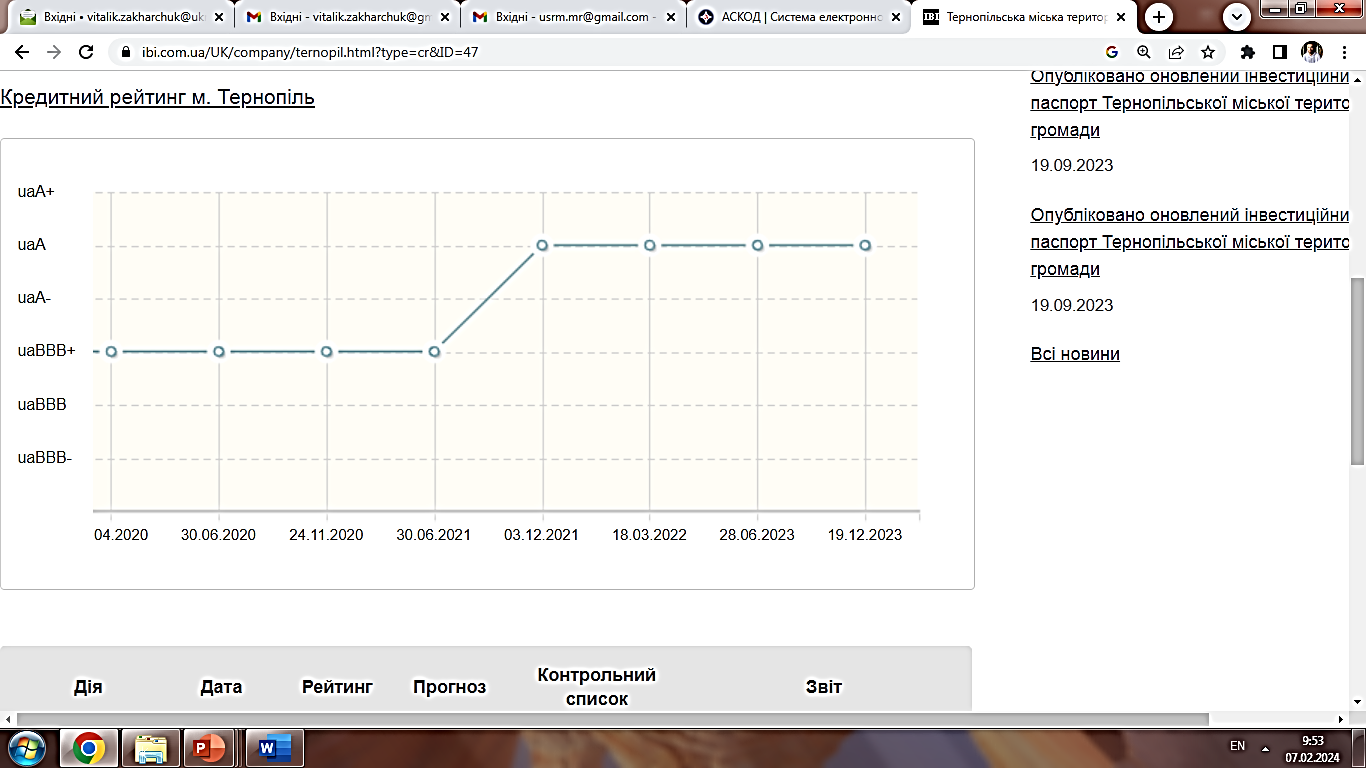 Рис. 10. Динаміка кредитного рейтингуРис. 11. Динаміка обсягів реалізації промислової продукції підприємствами громади, млн. грн.Рис. 12. Динаміка обсягів роздрібного товарообороту громади, млн. грн.Рис. 13. Динаміка обсягів споживання природного газу в громаді, млн. м. куб.Рис. 14. Динаміка кількості комунального громадського транспорту, од.Рис. 15. Динаміка прямих іноземних інвестицій в громаді, млн. дол. США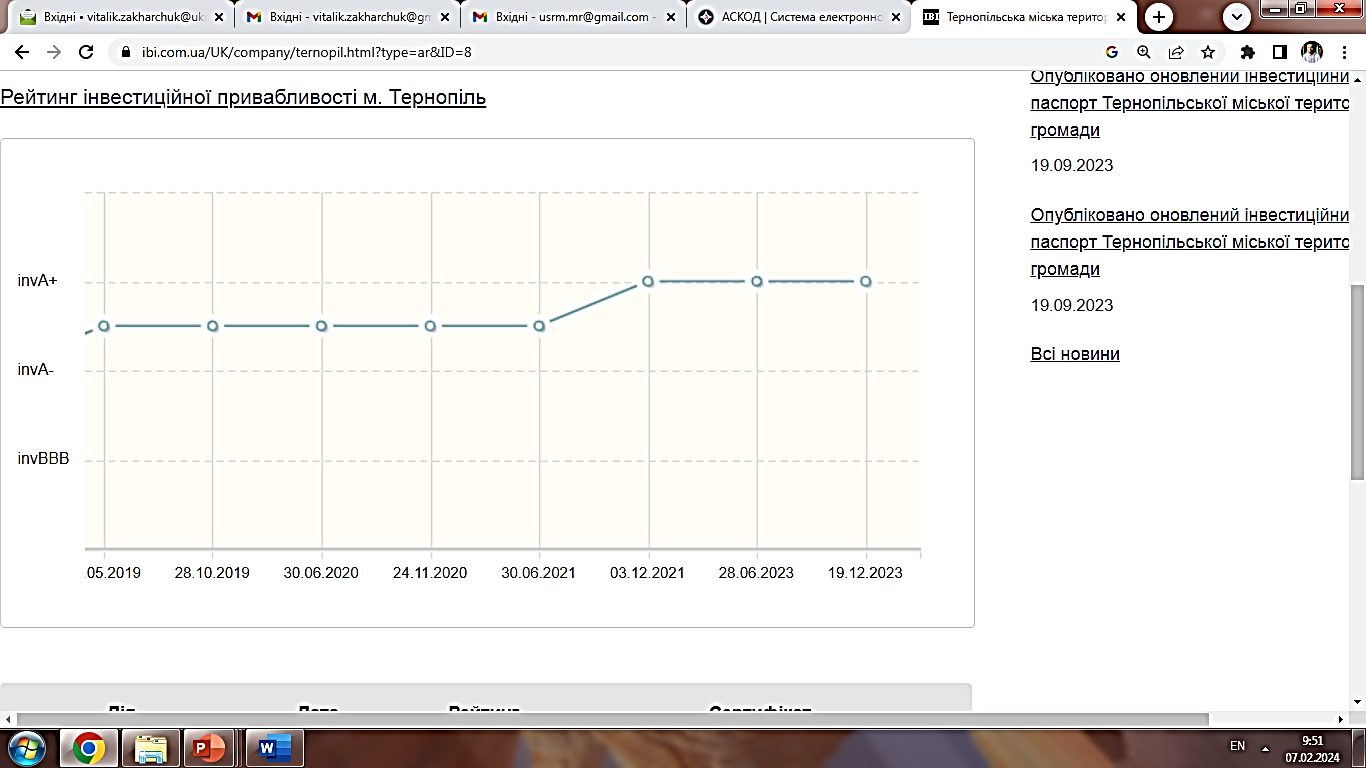 Рис. 16. Динаміка рейтингу інвестиційної привабливості Рис. 17. Динаміка туристичного збору, тис. грн.Рис. 18. Динаміка чисельності населення громади, тис. осіб Рис. 19. Динаміка кількості зареєстрованих безробітних в громаді, тис. осібРис. 20. Динаміка середньомісячної заробітної плати, грн.Рис. 21. Динаміка кількості онлайн-сервісів та електронних ресурсів, од.Рис. 22. Динаміка кількості встановлених камер відеоспостереження, од.Рис. 23. Динаміка кількості об’єктів спортивної інфраструктури, од.Начальник управління                                                        Юрій ДЕЙНЕКАстратегічного розвитку міста№ п/пОсновні заходиСтан виконання за 01.01.2023-31.12.2023 рокуВідповідальний виконавецьСТРАТЕГІЧНИЙ ПРІОРИТЕТ А. ВИСОКА ЯКІСТЬ ЖИТТЯ МЕШКАНЦІВ ГРОМАДИСТРАТЕГІЧНИЙ ПРІОРИТЕТ А. ВИСОКА ЯКІСТЬ ЖИТТЯ МЕШКАНЦІВ ГРОМАДИСТРАТЕГІЧНИЙ ПРІОРИТЕТ А. ВИСОКА ЯКІСТЬ ЖИТТЯ МЕШКАНЦІВ ГРОМАДИСТРАТЕГІЧНИЙ ПРІОРИТЕТ А. ВИСОКА ЯКІСТЬ ЖИТТЯ МЕШКАНЦІВ ГРОМАДИСтратегічна ціль А.1. Модернізація житлово-комунальної інфраструктуриСтратегічна ціль А.1. Модернізація житлово-комунальної інфраструктуриСтратегічна ціль А.1. Модернізація житлово-комунальної інфраструктуриСтратегічна ціль А.1. Модернізація житлово-комунальної інфраструктуриА.1.1. Модернізація об’єктів вулично-дорожньої мережі, житлового фонду, прибудинкових територій, благоустроюА.1.1. Модернізація об’єктів вулично-дорожньої мережі, житлового фонду, прибудинкових територій, благоустроюА.1.1. Модернізація об’єктів вулично-дорожньої мережі, житлового фонду, прибудинкових територій, благоустроюА.1.1. Модернізація об’єктів вулично-дорожньої мережі, житлового фонду, прибудинкових територій, благоустрою1Будівництво, ремонт та утримання дорожньої мережі та пішохідних зонВиконано роботи з ліквідації глибоких вибоїн на проїзній частині 45 вулиць м. Тернополя   з використанням холодного асфальтобетону та холодної  бітумної  органо-мінеральної суміші.Виконано поточний ремонт на 162 вулицях. Також, виконано:- поточний ремонт дороги по вул. Вуглярецька в с. Кобзарівка;- поточний ремонт дороги по вул. Горішня (до церкви) в с. Глядки;- поточний ремонт дороги по вул. Зелена в с. Іванківці;- поточний ремонт дороги по вул. Бабинець в с. Курівці.- влаштовано 1139 шт дорожніх знаків, 5 дорожніх дзеркал, 750,2 м п турнікетного огородження;- пофарбовано 4649 кв м турнікетного огородження;- нанесено дорожню розмітку: 8269,4  кв. м.  – регульовані та нерегульовані пішохідні переходи, стоп лінії та острівки безпеки; 105,6  км – осьові та роздільні лінії.Виконано поточний ремонт:- тротуарів на вул. Лисенка; вул. Бережанська; вул. Лесі Українки, 4-6; в районі від вул. Кл. Савури до житлового будинку за адресою  Кл. Савури, 5; вул. Юліана Опільського (ділянка від вул. Камінної до вул. Соломії Крушельницької);- перехрестя вул. Тарнавського та вул. Київська;- пішохідного переходу в районі вул. Василя Стуса, 4, на вул. Бережанська, 12;- пішохідної доріжки та сходового маршу на вул. Лепкого, 5; вул. Вербицького, 10; вул. 15 Квітня, 6; на вул. Любомира Гузара, 3; вул. Мазепи, 3;- благоустрою біля джерела в районі Цегельний провулок;- пішохідної доріжки за адресою проспект Злуки поруч з Свято-Троїцьким духовним центром;- тротуарів та бетонних конструкцій шляхопроводів на вул. Бродівській та вул. Промисловій;- інші послуги з поточного ремонту.Здійснювалось щоденне утримання шляхово-мостової мережі міської територіальної громади у відповідності до графіків виконання робіт та технічного завдання розроблених замовником та балансоутримувачем.Управління житлово-комунального господарства, благоустрою та екології2Ремонт житлового фондуВиконано ремонт покрівель 30 об’єктів, в тому числі 6 на умовах співфінансування; ремонт та заміна внутрішньобудинкових інженерних мереж, елементів обладнання 29 об’єктів, в тому числі 18 на умовах співфінансування; ремонт фасадів та виступаючих конструкцій будинків 2; влаштування дитячих майданчиків 16, ремонт спортивних майданчиків 3; проведено експертне обстеження 180 ліфтів, проведено капітальний та поточний ремонт 31 ліфтів, в тому числі 18 на умовах співфінансування.Управління житлово-комунального господарства, благоустрою та екології3Облаштування прибудинкових територійВиконано капітальний ремонт 37 прибудинкових територій.Управління житлово-комунального господарства, благоустрою та екології4Ремонт та облаштування об’єктів благоустроюВиконано ремонт елементів благоустрою в районі вул. Максима Кривоноса, 2 та за адресою вул. Василя Стуса, 2.Управління житлово-комунального господарства, благоустрою та екології5Сприяння створенню та розвитку ОСББСтворено 24 об’єднання співвласників багатоквартирних будинків.Управління житлово-комунального господарства, благоустрою та екологіїA.1.2. Реконструкція та модернізація системи водопостачання, каналізаційно-водопровідної мережіA.1.2. Реконструкція та модернізація системи водопостачання, каналізаційно-водопровідної мережіA.1.2. Реконструкція та модернізація системи водопостачання, каналізаційно-водопровідної мережіA.1.2. Реконструкція та модернізація системи водопостачання, каналізаційно-водопровідної мережі1Будівництво та реконструкція мереж водопостачання і спеціальних об’єктівВ рамках Проєкту розвиток міської інфраструктури 2:- по контракту TER-ICB-09 об'єкт 1 «Реконструкція водогонів DN800 та DN1000 від с. Верхній Івачів до м. Тернополя вул.15 квітня» роботи продовжувались;- по контракту TER-ICB-02L3 «Реконструкція Верхньо-Івачівського водозабору» роботи продовжувались;- по контракту TER-ICB-02L1 «Будівництво станції знезалізнення води з реконструкцією насосної станції третього підйому в м. Тернополі» будівельні роботи завершені.В рамках Інвестиційної програми підприємства:- завершена реконструкція водопроводу по пр. Злуки (заміна водопроводу від вул. Б.Лепкого до вул. 15 Квітня D=400 мм, L=767 м) роботи завершені;- тривають роботи з реконструкція водопроводу по пр. Бандери (заміна водопроводу від вул. Протасевича до вул. Д. Галицького D=400 мм, L=455 м).Управління житлово-комунального господарства, благоустрою та екології2Розширення та реконструкція очисних споруд, очищення стічних водВ рамках Проекту розвиток міської інфраструктури 2:- по контракту TER-ICB-01 «Реконструкція каналізаційних очисних споруд з будівництвом цеху обробки мулу» фінансування не здійснювалося внаслідок рішення підрядника щодо розірвання контракту через дію форс-мажорних обставин. На даний час триває процес розірвання.В рамках Інвестиційної програми підприємства:- проведена реконструкція аераційної системи аеротенка КОС.Управління житлово-комунального господарства, благоустрою та екології3Встановлення внутрішньобудинкових лічильників холодної та гарячої водиВ рамках Інвестиційної програми підприємства встановлено 184 вузли комерційного обліку холодної води.Управління житлово-комунального господарства, благоустрою та екології4Реконструкція старих та будівництво нових каналізаційних колекторів та мережВ рамках Проекту розвиток міської інфраструктури:- по контракту TER-ICB-09 по об'єкту 3  «Реконструкція напірно-самопливного колектора побутової каналізації DN800 від камери «А» по вул. Довженка до каналізаційних очисних споруд по вул. Об’їзна в м. Тернополі» роботи продовжувались.В рамках Інвестиційної програми підприємства:- тривають роботи з реконструкції каналізації по пр. Злуки 1,3,5,13,15, 17,19, 21,23,25 (заміна труб D=160,200,250 мм, L=1002 м).Виконувались роботи  з реконструкції інженерних мереж вулиці Михайла Грушевського в м. Тернополі.Завершено послуги з:-ліквідація підтоплення території від вул. Енергетична до АТП 16127 на вул. Галицькій в м. Тернополі;- ліквідація підтоплення КНС № 7 по вул. Галицькій і транспортної розв'язки вулиць Збаразька – Галицька – Вояків дивізії Галичина – Бродівська в м. Тернополі.-ліквідація підтоплення території групи новозбудованих житлових будинків на  вул. Галицька, вул. Енергетична в м. Тернополі.Надано послуги з утримання, очищення і промивання водостічних та дренажних мереж Тернопільської МТГ.Управління житлово-комунального господарства, благоустрою та екологіїA.1.3. Ефективне поводження з твердими побутовими відходами (ТПВ)A.1.3. Ефективне поводження з твердими побутовими відходами (ТПВ)A.1.3. Ефективне поводження з твердими побутовими відходами (ТПВ)A.1.3. Ефективне поводження з твердими побутовими відходами (ТПВ)1Організація розподільного збору ТПВВстановлено на території міста понад 1000 спецємкостей (сіток) для збирання ПЕТ пляшки та пластику.Управління житлово-комунального господарства, благоустрою та екології2Облаштування під’їзних шляхів до контейнерних майданчиківВ Тернопільській міській територіальній громаді в основному завершенооблаштування під’їзних шляхів до контейнерних майданчиків. Роботи виконаноуправителями багатоквартирних будинків за власні кошти.Управління житлово-комунального господарства, благоустрою та екології3Будівництво сміттєпереробного комплексу з технологією сортування відповідних відходів та утилізацією шкідливих газівТзОВ «ЕКО-ЛІДЕР Т» надано земельні ділянки загальною площею 17,5157 га в оренду терміном на сорок дев’ять років для будівництва сміттєпереробного об’єкту, впорядкування та утримання сміттєзвалища, на договірних засадах, за межами населеного пункту, на території Тернопільської міської територіальної громади, за адресою с. Малашівці.На даний час влаштовано обладнання для видобування біогазу.Управління житлово-комунального господарства, благоустрою та екології4Належне утримання та рекультивація полігону ТПВТзОВ «ЕКО-ЛІДЕР Т» здійснює роботи з утримання території сміттєзвалища.Управління житлово-комунального господарства, благоустрою та екологіїA.1.4. Зростання рівня комфорту пересування для маломобільних груп населенняA.1.4. Зростання рівня комфорту пересування для маломобільних груп населенняA.1.4. Зростання рівня комфорту пересування для маломобільних груп населенняA.1.4. Зростання рівня комфорту пересування для маломобільних груп населення1Облаштування пандусів-з’їздів на пішохідних переходах, комунальних закладах та житлових будинкахВиконано:- поточний ремонт з пониженням бордюрів на пішохідних переходах: вул. Василя Стуса, вул. Павла Чубинського, п-т Злуки, вул. Володимира Великого,  вул. Замонастирська, вул. Замкова, вул. Камінна, вул. Юліана Опільського, вул. Збаразька, вул. Текстильна (в районі будинку праці), вул. Руська (до ЦУМу) в м. Тернополі.Прилеглу до управління соціальної політики територію (зони входу та заїзду до пандуса) у 2023 році обладнано тактильною плиткою.Управління житлово-комунального господарства, благоустрою та екології2Облаштування відповідних елементів благоустрою з урахуванням потреб маломобільних груп населенняПрийнято та заплановано до реалізації Концепцію зі створеннябезбар’єрного середовища для осіб з інвалідністю та інших категорій маломобільних груп населення на території Тернопільської міської територіальної громади «Тернопіль – місто без бар’єрів» та план дій її реалізації на 2024-2026 роки.Управління житлово-комунального господарства, благоустрою та екологіїСтратегічна ціль А.2. ЕнергоефективністьСтратегічна ціль А.2. ЕнергоефективністьСтратегічна ціль А.2. ЕнергоефективністьСтратегічна ціль А.2. ЕнергоефективністьA.2.1. Ефективне функціонування системи енергоаудитуA.2.1. Ефективне функціонування системи енергоаудитуA.2.1. Ефективне функціонування системи енергоаудитуA.2.1. Ефективне функціонування системи енергоаудиту1Проведення комплексного енергоаудиту закладів бюджетної сфери та житлового фондуПроведено в повному обсязіУправління житлово-комунального господарства, благоустрою та екології2Встановлення відповідних приладів обліку споживання енергоресурсів в закладах бюджетної сфери та житлового фондуРобота не проводилася.Управління житлово-комунального господарства, благоустрою та екології3Оцінка потенціалу громади щодо можливості облаштування споруд та засобів отримання альтернативних видів енергіїУкладено Меморандум між ТОВ «ЕНЕРГО-ІНДАСТРІ» та Тернопільською міською радою щодо співпраці у сфері підвищення рівня енергоефективності, зокрема, в рамках реалізації проекту «Будівництво сонячної електростанції потужністю 1 МВт у м. Тернопіль».Управління житлово-комунального господарства, благоустрою та екологіїA.2.2. Реконструкція котеленьA.2.2. Реконструкція котеленьA.2.2. Реконструкція котеленьA.2.2. Реконструкція котелень1Перехід на альтернативні джерела теплопостачанняНа котельні за адресою вул. Р. Купчинського, 14а проведено модернізацію котла КВ-Г-7,56-150 на встановлену потужність 4,5 МВт з використанням деревних пелет, як палива, продовжувались пуско-налагоджувальні роботи.Управління житлово-комунального господарства, благоустрою та екології2Модернізація обладнання котеленьТехнічне переоснащення котельних :- виконано заміну існуючих пальників на котлах в котельнях адресоювул. Київська, 3с, Л. Курбаса, 3а, Лемківська, 23 та бульв. Просвіти, 9;- завершені роботи із влаштування насосних агрегатів з частотними перетворювачами в котельнях по вул. Київська, 3с, вул. Л. Курбаса, 3а, вул. Галицька, 40, вул. Лемківська, 23, вул. Торговиця, 12, вул. Дружби, 9а, бульв. Просвіти, 9, вул. Тролейбусна, 7б, пров. Цегельний, 1а.Управління житлово-комунального господарства, благоустрою та екології3Комплексне облаштування індивідуальних теплових пунктівВлаштовано 61 індивідуальний тепловий пункт (далі ІТП) у житлових будинках та 13 ІТП у закладах охорони здоров’я.Управління житлово-комунального господарства, благоустрою та екологіїA.2.3. Забезпечення комплексної термомодернізаціїA.2.3. Забезпечення комплексної термомодернізаціїA.2.3. Забезпечення комплексної термомодернізаціїA.2.3. Забезпечення комплексної термомодернізації1Термомодернізація закладів бюджетної сфери та житлового фонду з використанням сучасних технологій енергоефективних систем, в тому числі на умовах співфінансуванняВідповідно до Програми розвитку муніципальної інфраструктури України в рамках реалізації проєкту «Глибока термомодернізація будівель закладів освіти             м. Тернопіль» виконувалися роботи із термомодернізації будівлі Тернопільського закладу дошкільної освіти №32.Тернопільську міську раду обрано учасником Проекту «Енергоефективність громадських будівель в Україні», який фінансуватиметься в рамках фінансової угоди між Україною та Європейським інвестиційним банком. З метою підтримки впровадження проектів щодо термомодернізації будівель Тернопільської міської комунальної лікарні швидкої допомоги  та будівель Тернопільської комунальної міської лікарні №2  прийнято рішення Тернопільської міської ради від 28.07.2023 №8/28/15 «Про підтримку впровадження проєктів термомодернізації та співфінансування витрат з податку на додану вартість та інших витрат, що не покриваються коштами позики». В рамках реалізації Програми «Енергодім» на умовах співфінансування  виконувалися роботи із капітального ремонту - термомодернізації житлового будинку за адресою вул. Іванни Блажкевич, 7. Надано фінансову підтримку ОСББ «Вільхова, 2»  та  ОСББ «Макаренка, 7» для придбання матеріалів та виконання робіт з капітального ремонту - термомодернізації житлових будинків.Управління житлово-комунального господарства, благоустрою та екології2Заміна і реконструкція мереж та об’єктів теплопостачанняБуло замінено теплову мережу протяжністю 2 772 м.п. по вул. Київська, Галицька та Просвіти за рахунок грантових коштів.Управління житлово-комунального господарства, благоустрою та екології3Проведення широкої просвітницької кампанії щодо зменшення споживання енергоресурсівПроведено навчальні семінари із представниками ОСББ громади щодо участі у програмі «Енергодім» державної установи «Фонд енергоефективності».Управління житлово-комунального господарства, благоустрою та екологіїА 2.4. Забезпечення енергоефективного вуличного освітленняА 2.4. Забезпечення енергоефективного вуличного освітленняА 2.4. Забезпечення енергоефективного вуличного освітленняА 2.4. Забезпечення енергоефективного вуличного освітлення1Заміна й встановлення енергоефективних елементів вуличного освітленняПроведено заміну 27 світильників.Управління житлово-комунального господарства, благоустрою та екології2Розширення мережі вуличного освітленняПроведено влаштування 37 світильників та 1300 м кабеля.Управління житлово-комунального господарства, благоустрою та екологіїСтратегічна ціль А.3. Забезпечення екологічної та цивільної безпекиСтратегічна ціль А.3. Забезпечення екологічної та цивільної безпекиСтратегічна ціль А.3. Забезпечення екологічної та цивільної безпекиСтратегічна ціль А.3. Забезпечення екологічної та цивільної безпекиА.3.1. Підтримання в належному екологічному стані навколишнього середовищаА.3.1. Підтримання в належному екологічному стані навколишнього середовищаА.3.1. Підтримання в належному екологічному стані навколишнього середовищаА.3.1. Підтримання в належному екологічному стані навколишнього середовища1Збереження лідируючих позицій як  найбільш екологічного міста з найчистішим повітрям в УкраїніЗгідно показника Індексу якості повітря (AQI) Тернопіль стабільно займає лідируючі місця в Україні.Управління житлово-комунального господарства, благоустрою та екології, управління культури і мистецтв2Мінімізація та запобігання викидів шкідливих речовин в атмосферу, у т. ч. вуглекислого газуПроводиться моніторинг забруднення приземного шару атмосферного повітря в районах транспортних розв’язок, який здійснює Тернопільський обласний центр гідрометеорології на двох стаціонарних постах спостереження: ПСЗ №1 (перехрестя вулиць Бродівської і Збаразької) і ПСЗ №2 (перехрестя вулиць Живова і Микулинецької). Також, громадською організацією «ЛУН Місто» за співпраці з Тернопільською міською радою на території міста встановлено 7 станцій моніторингу якості атмосферного повітря.Також для відстеження стану якості повітря у місті діють станції моніторингу якості повітря SaveEcoSensor 3.0. Ці станції Тернопіль отримав безкоштовно в рамках проєкту EMITTER за фінансової підтримки Європейської комісії.Управління житлово-комунального господарства, благоустрою та екології, управління культури і мистецтв3Утримання в належному стані зелених зон та насаджень, озеленення громадиВпродовж весняного та осіннього посадкових періодів 2023 року на території громади висаджено 2728 дерев.Управління житлово-комунального господарства, благоустрою та екології, управління культури і мистецтв4Запобігання забрудненню та очищення водойм громади, зокрема Тернопільського ставуУ 2023 році у акваторію Тернопільського ставу внесено 192 кг пасти водоростей хлорели та сценедесмуса з метою забезпечення екобіотехнологічного очищення водойми за допомогою одноклітинних водоростей та вищих водних рослин.Управління житлово-комунального господарства, благоустрою та екології, управління культури і мистецтвА.3.2. Забезпечення високого рівня безпеки й правопорядкуА.3.2. Забезпечення високого рівня безпеки й правопорядкуА.3.2. Забезпечення високого рівня безпеки й правопорядкуА.3.2. Забезпечення високого рівня безпеки й правопорядку1Облаштування роботи «Ситуаційного центру» із забезпеченням багатофункціонального моніторингу ситуації у громадіОблаштовано роботу «Ситуаційного центру», в якому ведеться відеонагляд  в системі міського відеоспостереження та виявляються порушення, які передаються для подальшого реагування інспекторам управління. За допомогою системи відео спостереження міста диспетчером  виявлено 165 фактів порушення законодавства, з них: 61 факт - припарковані авто з порушеннями правил дорожнього руху, 30 - перегляд та збереження відео для правоохоронних органів та запитів від мешканців міста,74 - порушення Правил благоустрою ТМТГ.Управління муніципальної інспекції, управління транспортних мереж та зв’язку2Впровадження єдиної платформи онлайн-бюро знахідокРобота не проводилася.Управління муніципальної інспекції, управління транспортних мереж та зв’язку3Розширення мережі камер відеонагляду та їх функціональностіУ 2023 році встановлено 390 камер відеоспостереження. На 31.12.2023 року в місті встановлено та функціонує 1194 камери відеоспостереження в місцях масового скупчення людей, в тому числі 282 в загальноосвітніх навчальних закладах та 114 в закладах дошкільної освіти.Додатково продовжується реалізація проекту «Безпечний двір», в якому передбачено облаштування  у дворах багатоквартирних будинків камер відеоспостереження та підключення  їх до Інтернету. У 2023 році встановлено та підключено 93 камери.Управління муніципальної інспекції, управління транспортних мереж та зв’язкуСтратегічна ціль А.4. Розвиток транспортної інфраструктуриСтратегічна ціль А.4. Розвиток транспортної інфраструктуриСтратегічна ціль А.4. Розвиток транспортної інфраструктуриСтратегічна ціль А.4. Розвиток транспортної інфраструктуриA.4.1. Ефективне функціонування транспортної моделі та єдиної транспортної компаніїA.4.1. Ефективне функціонування транспортної моделі та єдиної транспортної компаніїA.4.1. Ефективне функціонування транспортної моделі та єдиної транспортної компаніїA.4.1. Ефективне функціонування транспортної моделі та єдиної транспортної компанії1Ефективна організація дорожнього руху відповідно до поточної ситуації в громаді та потреб мешканцівВраховуючи потреби пасажиропотоку здійснюється постійне / сезонне корегування розкладів руху та кількості транспорту на маршрутах.Управління транспортних мереж та зв’язку2Розширення парку комунального громадського транспорту, в т.ч. з врахуванням потреб маломобільних груп населенняВраховуючи різні економічні фактори пов’язані із воєнним станом в Україні, оновлення комунального транспорту в м. Тернополі у 2023 році не відбувалось.Зусиллями приватних підприємств здійснюється  планомірна робота по заміні маловмістимих автобусів Богдан, Еталон на транспорт середньої та великої місткості, пристосований для маломобільних груп населення.У 2023 році на маршрутах додатково запрацював 31 низькопідлоговий автобус.Управління транспортних мереж та зв’язку3Впровадження гнучкої системи оплати проїзду у громадському транспортіПлата за проїзд у громадському пасажирському транспорті загального користування міста Тернополя здійснюється:1. Електронним квитком «Соціальна карта Тернополянина».2. Неперсоніфікованими електронними квитками. 3. Разовим проїзним квитком.4. Безконтактною банківською картою;5. Пристроєм з функцією NFC;В міському громадському транспорті продовжує успішно функціонувати послуга «Єдиний квиток», що дає можливість пасажирам впродовж 30-ти хвилин безкоштовно пересісти в інший автобус чи тролейбус без повторної сплати за проїзд. Доступна послуга як в муніципальних автобусах та тролейбусах, так і в автобусах приватних перевізників.Управління транспортних мереж та зв’язкуA.4.2. Підвищення рівня безпеки та комфорту на дорогахA.4.2. Підвищення рівня безпеки та комфорту на дорогахA.4.2. Підвищення рівня безпеки та комфорту на дорогахA.4.2. Підвищення рівня безпеки та комфорту на дорогах1Розширення мережі місць паркування транспортних засобів (в т.ч. багаторівневих парковок) та зарядних станцій для електромобілів, автоматизація оплати за послугиВиготовлено схеми організації дорожнього руху та облаштовано 10 додаткових безоплатних парковок автомобільного транспорту.Також запроваджено зручний онлайн-сервіс оплати за паркування автотранспорту, який доступний для користувачів мобільного додатку «е-Тернопіль».Управління транспортних мереж та зв’язку, управління житлово-комунального господарства, благоустрою та екології2Оновлення світлофорних об’єктів, їх озвучення для людей з вадами зоруОновлено 6 транспортних та 2 пішохідних світлофорних об'єкти.Управління транспортних мереж та зв’язку, управління житлово-комунального господарства, благоустрою та екології3Облаштування безпекових елементів на дорогах (острівців безпеки, переходів, кілець, кишень, розумної розмітки, «лежачих поліцейських» тощо)Виконується при проведенні поточного ремонту шляхово-мостового господарства відповідно до схем організації дорожнього руху.Управління транспортних мереж та зв’язку, управління житлово-комунального господарства, благоустрою та екології4Розширення мережі зупинок, оснащення їх елементами «розумної зупинки»Робота не проводилася.Управління транспортних мереж та зв’язку, управління житлово-комунального господарства, благоустрою та екологіїА.4.3. Розвиток велоінфраструктуриА.4.3. Розвиток велоінфраструктуриА.4.3. Розвиток велоінфраструктуриА.4.3. Розвиток велоінфраструктури1Створення широкої веломережі та системи основних веломаршрутівРобота не проводилася.Управління житлово-комунального господарства, благоустрою та екології2Облаштуванням об’єктів велосипедної інфраструктури та розширення мережі велосипедних парковок, велохабів тощоРобота не проводилася.Управління житлово-комунального господарства, благоустрою та екології3Створення мережі прокатних пунктів велосипедівРобота не проводилася.Управління житлово-комунального господарства, благоустрою та екологіїСтратегічна ціль А.5. Забезпечення ефективної розбудови громадиСтратегічна ціль А.5. Забезпечення ефективної розбудови громадиСтратегічна ціль А.5. Забезпечення ефективної розбудови громадиСтратегічна ціль А.5. Забезпечення ефективної розбудови громадиA.5.1. Прозоре та раціональне коригування містобудівної документаціїA.5.1. Прозоре та раціональне коригування містобудівної документаціїA.5.1. Прозоре та раціональне коригування містобудівної документаціїA.5.1. Прозоре та раціональне коригування містобудівної документації1Розроблення та затвердження схеми планування території громадиПланувальна документація «Схема планування території Тернопільської міської територіальної громади» затверджена рішенням міської ради від 13.03.2020 №7/47/19.Управління містобудування, архітектури та кадастру2Розроблення (коригування, оновлення) та затвердження генеральних планів, планів зонування та детальних планів території населених пунктів громадиРозроблено та затверджено наступну містобудівну документацію:Детальний план території, обмеженої вул. Збаразька, проспект Злуки, вул. Галицька (мікрорайон «Текстильна» житлового району «Канада») в м. Тернополі, затверджений рішенням міської ради від 03.03.2023 №8/23/32.Детальний план території, обмеженої вул. П. Чубинського вул. М. Вербицького, вул. Є. Коновальця, проспект Злуки (мікрорайон №10 житлового району «Канада») в м. Тернополі, затверджений рішенням міської ради від 27.01.2023 №8/22/11.«Детальний план території, обмеженої вул. Білецька, вул. Межова, територія гаражного кооперативу «Темп», вул. Новий Світ, вул. С. Наливайка (мікрорайон «Новий Світ» житлового району «Центральний») в м. Тернополі», затверджений рішенням міської ради від 09.06.2023 №8/26/35.Детальний план території, обмеженої вул. Руська, вул. Кардинала Сліпого, вул. Листопадова, вул. М. Грушевського, межі парку ім. Т. Шевченка та набережної Тернопільського ставу (мікрорайон «Історичний центр» житлового району «Центральний») в м. Тернополі, затверджений рішенням міської ради від 09.06.2023 №8/26/34.В стадії завершального етапу виконання (експертиза та затвердження) наступна містобудівна документація:Внесення змін до Генерального плану м. Тернополя.Внесення змін до Плану зонування території м. Тернополя.Управління містобудування, архітектури та кадастру3Розроблення та затвердження комплексної схеми розташування тимчасових спорудРозроблено Схему та Порядок розміщення тимчасових споруд для провадження підприємницької діяльності на території м. Тернополя, сучасні архітектурні типи тимчасових споруд для провадження підприємницької діяльності та зупинок громадського транспорту для розміщення на території Тернопільської міської територіальної громади, які затверджені рішеннями виконавчого комітету міської ради відповідно від 17.04.2019 №392, від 16.05.2019 №479 та від 31.07.2019 №733Управління містобудування, архітектури та кадастру4Впровадження геоінформаційної системи ведення містобудівного кадаструВведено в експлуатацію геоінформаційну систему і геопортал містобудівного кадастру Тернопільської міської територіальної громади, який знаходиться у публічному доступі за посиланням https://gis.tmrada.gov.ua/portal/apps/sites/#/tmrada (в умовах воєнного стану припинено публічну діяльність геопорталу містобудівного кадастру Тернопільської міської територіальної громади). Виконано роботу по забезпеченню якісної роботи геопорталу містобудівного кадастру Тернопільської міської територіальної громади та з електронної обробки матеріалів розробленої та затвердженої містобудівної документації Тернопільської міської територіальної громади (генеральні плани населених пунктів, детальні плани території), топографо-геодезичних знімань для введення їх до бази геопросторових даних геоінформаційної системи містобудівного кадастру громади.Управління містобудування, архітектури та кадастру5Створення картографо-геодезичної основи території громади у графічних та цифрових форматахСтворено оновлену та актуалізовану цифрову топографо-геодезичну основу території Тернопільської міської територіальної громади для використання її суб’єктами містобудівної діяльності, виконавчими органами міської ради. Заплановано створення цифрової картографічної  основи (цифрових карт масштабу 1:10000 на територію Тернопільської міської територіальної громади та оновлення цифрових інженерно-топографічних планів масштабу 1:2000 на територію міста Тернопіль та населених пунктів Тернопільської міської територіальної громади для розроблення містобудівної документації (комплексного плану просторового розвитку Тернопільської міської територіальної громади).Управління містобудування, архітектури та кадаструA.5.2. Створення та належне утримання рекреаційних зон, громадських просторів та архітектурних пам’ятокA.5.2. Створення та належне утримання рекреаційних зон, громадських просторів та архітектурних пам’ятокA.5.2. Створення та належне утримання рекреаційних зон, громадських просторів та архітектурних пам’ятокA.5.2. Створення та належне утримання рекреаційних зон, громадських просторів та архітектурних пам’яток1Реконструкція та облаштування парків, скверів тощоВлаштовано сквер Олександра Довженка, проведено благоустрій скверу з облаштуванням пішохідної доріжки та пандусу на пр. Злуки, створено сквер на честь загиблих Героїв, захисників України  на вул. Софії Стадникової.Управління містобудування, архітектури та кадастру, управління житлово-комунального господарства, благоустрою та екології, управління культури і мистецтв2Впорядкування міських пляжів та облаштування відпочинкової зони на території «Дальнього пляжу»Облаштовано рекреаційно-відпочинкову зону «Дальній пляж», укладено угоду з ТОВ «Сфера Спорту» на виконання робіт з утримання.Управління містобудування, архітектури та кадастру, управління житлово-комунального господарства, благоустрою та екології, управління культури і мистецтв3Облаштування багатофункціональних відпочинкових зон та громадських просторів з різноманітними елементами благоустрою та дозвілляРобота не проводилася.Управління містобудування, архітектури та кадастру, управління житлово-комунального господарства, благоустрою та екології, управління культури і мистецтв4Реконструкція та реставрація історичних об’єктів, будівель та пам’яток архітектури, їх благоустрій та освітленняПроведено часткову реставрацію Тернопільського замку. Проведено реставрацію фасадів Церкви Різдва Христового.Управління містобудування, архітектури та кадастру, управління житлово-комунального господарства, благоустрою та екології, управління культури і мистецтвA.5.3. Забезпечення раціонального та принадливого розміщення зовнішньої рекламиA.5.3. Забезпечення раціонального та принадливого розміщення зовнішньої рекламиA.5.3. Забезпечення раціонального та принадливого розміщення зовнішньої рекламиA.5.3. Забезпечення раціонального та принадливого розміщення зовнішньої реклами1Актуалізація та інформатизація інтерактивної карти місць розташування рекламних засобівПроводиться поновлення інтерактивної карти місць розташування великогабаритних рекламних засобівУправління стратегічного розвитку міста2Моніторинг належної кількості місць розташування рекламних засобівДемонтовано 87 одиниць незаконно встановлених рекламних конструкцій.Управління стратегічного розвитку міста3Забезпечення належного вигляду рекламних конструкцій та елементів і благоустрою місць розташування рекламних засобівУ Порядку розміщення зовнішньої реклами у Тернопільській міській територіальній громаді і Договорах передбачено забезпечення розповсюджувачами реклами належного вигляду (технічного і естетичного) рекламних засобів.Управління стратегічного розвитку містаСтратегічна ціль А.6. Запровадження сучасної системи управління громадою на основі концепції «Smart City»Стратегічна ціль А.6. Запровадження сучасної системи управління громадою на основі концепції «Smart City»Стратегічна ціль А.6. Запровадження сучасної системи управління громадою на основі концепції «Smart City»Стратегічна ціль А.6. Запровадження сучасної системи управління громадою на основі концепції «Smart City»А.6.1. Реалізація концепції розвитку е-урядування та впровадження смарт-технологійА.6.1. Реалізація концепції розвитку е-урядування та впровадження смарт-технологійА.6.1. Реалізація концепції розвитку е-урядування та впровадження смарт-технологійА.6.1. Реалізація концепції розвитку е-урядування та впровадження смарт-технологій1Оновлення системи електронного документообігу у виконавчих органах ради та установах громадиДо системи електронного документообігу (СЕД) підключено Тернопільську міську раду, та підпорядковані комунальні підприємства, установи та організації. Система актуально оновлюється.Управління цифрової трансформації та комунікацій зі ЗМІ2Вдосконалення діючих та розроблення й забезпечення функціональності нових баз, реєстрів, порталів даних та послуг (відкриті дані, бюджет громади, геоінформаційна система, е-петиції, е-обговорення, е-консультації, е-архів, е-освіта, е-медицина, е-безпека, е-робота, е-ЖКГ тощо)Оновлено мобільний додаток «е-Тернопіль». Триває робота над «е-Тернопіль. Вебпортал» і створенням модулів електронної демократії.Управління цифрової трансформації та комунікацій зі ЗМІ3Переведення послуг в онлайн форматТриває робота над «е-Тернопіль. Вебпортал» і переведенням послуг онлайн.Управління цифрової трансформації та комунікацій зі ЗМІ4Створення «Персонального кабінету жителя», «Контакт-центру Тернопільської міської ради» та мобільного додатку для сповіщення жителів громадиПерсональний кабінет реалізовано через мобільний додаток «е-Тернопіль». Триває наповненням додаткового функціоналу кабінету. Мобільний додаток для сповіщення реалізовано через «е-Тернопіль».Управління цифрової трансформації та комунікацій зі ЗМІA.6.2. Розширення та вдосконалення сервісів й послуг ЦНАПA.6.2. Розширення та вдосконалення сервісів й послуг ЦНАПA.6.2. Розширення та вдосконалення сервісів й послуг ЦНАПA.6.2. Розширення та вдосконалення сервісів й послуг ЦНАП1Оновлення програмного забезпечення та сайту ЦНАПВідділ «Центр надання адміністративних послуг» використовує програмне забезпечння АСКОД.Сайт ЦНАП оновлено. Налаштовано прикладний програмний інтерфейс для взаємодії веб-сайту ЦНАП з іншим програмним забезпеченням, впроваджено модулі захисту від ботів та оптимізовано систему управління електронною чергою.Відділ «Центр надання адміністративних послуг»2Створення мобільного інформування про надані послугиІнформування про надані послуги здійснюється: засобами телекомунікаційного зв’язку (телефоном, шляхом надсилання sms-повідомлень через мобільного оператора або месенджери та електронну пошту).  Відділ «Центр надання адміністративних послуг»3Забезпечення онлайн-консультацій щодо надання послугКонсультації суб'єктам звернення надаються через: - електронну пошту центру cnapternopil@meta.ua; - кабінет користувача на сайті центру https://cnap.rada.te.ua/Відділ «Центр надання адміністративних послуг»4Створення мобільного офісу ЦНАП для надання виїзних адміністративних послугЦентр надання адміністративних послуг забезпечено спеціальним автоматизованим комплексом «Мобільний кейс».Відділ «Центр надання адміністративних послуг»А.6.3. Забезпечення належного рівня кваліфікації та надання послуг працівникамиА.6.3. Забезпечення належного рівня кваліфікації та надання послуг працівникамиА.6.3. Забезпечення належного рівня кваліфікації та надання послуг працівникамиА.6.3. Забезпечення належного рівня кваліфікації та надання послуг працівниками1Проведення навчань та підвищення кваліфікації посадових осіб виконавчих органів ради«Загальні положення і умови сертифікації систем менеджменту» пройдено 16 посадовими особами.Головний спеціаліст з питань управління якістю2Проведення внутрішніх аудитів у виконавчих органах радиПроведено 34  внутрішніх аудити, а саме у виконавчих органах ради, у головного спеціаліста з питань охорони праці, у старост старостинських округів. За результатами проведених аудитів сформовано 34 План-звіти.  Головний спеціаліст з питань управління якістю3Оптимізація та актуалізація документації системи управління якістю виконавчих органів радиВнесено змін та вдосконалено: інформаційних карток - 56; технологічних карток - 37; паспортів процесів - 45.Розроблено нових: інформаційних карток - 68; технологічних карток – 57; паспортів процесів – 33.Головний спеціаліст з питань управління якістюА.6.4. Розширення функціональності «Соціальної картки тернополянина» («Файної картки»)А.6.4. Розширення функціональності «Соціальної картки тернополянина» («Файної картки»)А.6.4. Розширення функціональності «Соціальної картки тернополянина» («Файної картки»)А.6.4. Розширення функціональності «Соціальної картки тернополянина» («Файної картки»)1Інтеграція «Соціальної картки тернополянина» («Файної картки») у систему надання е-послугРобота не проводилася.Управління транспортних мереж та зв’язку2Розширення сфер застосування «Соціальної картки тернополянина» («Файної картки»)Учні тернопільських шкіл та закладів професійно-технічної освіти, які належать до соціально незахищених категорій, сплачують за обіди «Соціальною карткою Тернополянина».Управління транспортних мереж та зв’язкуА.6.5. Підвищення ролі громадськості та активної молоді у житті громадиА.6.5. Підвищення ролі громадськості та активної молоді у житті громадиА.6.5. Підвищення ролі громадськості та активної молоді у житті громадиА.6.5. Підвищення ролі громадськості та активної молоді у житті громади1Проходження практики й стажування студентів ВУЗів м. Тернополя у виконавчих органах радиПротягом 2023 року в Тернопільській міській раді проходили практику / стажування 95 осіб.Управління сім’ї, молодіжної політики та захисту дітей2Активна діяльність Молодіжної міської ради та співпраця з молоддю і громадськими організаціямиМолодіжні спортивно-патріотичні змагання «Кубок Шухевича», «Ukrainian Up», «NEOсвіта», Стратегічне планування діяльності ММР на 2024 рік, Квест «Тернополем із Шухевичем», проєкт «НЕГОРОСКОП» та Тренінг з адвокації для молоді за сприяння Норвезької ради у справах біженців в Україні.Вибори голови Молодіжної міської ради та установче засідання VІI-скликання депутатів Молодіжної міської ради (обрано 35 депутатів ММР – представників молодіжних громадських організацій (23-представника), студентських урядів та парламентів (9-представника), та учнівського парламенту «Наснага» (3 представника), обрано голову ММР – радника міського голови з молодіжних питань).Управління сім’ї, молодіжної політики та захисту дітей3Проведення конкурсів з визначення програм (проектів, заходів) громадських організацій та активної молоді («Громадський бюджет» тощо)Проведено конкурс з визначення програм (проектів, заходів) розроблених інститутами громадянського суспільства. Подано 13 заявок від 8 інститутів громадянського суспільства фінансування отримали 12 проектів від 8 інститутів громадянського суспільства. Реалізовано 10 проектів: Соціальний проект для молоді Тернопільської МТГ «Івана Не Купала» від ТУСК «Обнова», Вишкільно-виховний табір «Крізь терни до зірок» від ТМО «Спілка Української Молоді в Україні», Школа Першої Допомоги, Загін швидкого реагування та УАВС-молодь, як агенти поведінкових змін від ТОО «Червоний Хрест», Молодіжний клуб «Памолодь» від ВМГО «АТОМ», Україні потрібен кожен від ТОМГО «Просвіта», Волонтерська академія та Клуб молодіжних ініціатив «Майже дорослі» від БФ Карітас, Захід «Кровна згадка» від ГС «Молодіжний Центр Тернопіль».Управління сім’ї, молодіжної політики та захисту дітей4Відзначення та заохочення громадських організацій та активної молоді.Нагородження  представників громадських організацій, студентського та учнівського самоврядування,  громадських активістів, військовослужбовців Збройних Сил України з нагоди  Дня Молоді – нагороджено 66 осіб.Управління сім’ї, молодіжної політики та захисту дітейСТРАТЕГІЧНИЙ ПРІОРИТЕТ В. КОНКУРЕНТОСПРОМОЖНА ЕКОНОМІКА ГРОМАДИСТРАТЕГІЧНИЙ ПРІОРИТЕТ В. КОНКУРЕНТОСПРОМОЖНА ЕКОНОМІКА ГРОМАДИСТРАТЕГІЧНИЙ ПРІОРИТЕТ В. КОНКУРЕНТОСПРОМОЖНА ЕКОНОМІКА ГРОМАДИСТРАТЕГІЧНИЙ ПРІОРИТЕТ В. КОНКУРЕНТОСПРОМОЖНА ЕКОНОМІКА ГРОМАДИСтратегічна ціль В.1. Розвиток пріоритетних сфер економікиСтратегічна ціль В.1. Розвиток пріоритетних сфер економікиСтратегічна ціль В.1. Розвиток пріоритетних сфер економікиСтратегічна ціль В.1. Розвиток пріоритетних сфер економікиB.1.1. Модернізація базових і створення нових виробництв та інноваційних видів діяльностіB.1.1. Модернізація базових і створення нових виробництв та інноваційних видів діяльностіB.1.1. Модернізація базових і створення нових виробництв та інноваційних видів діяльностіB.1.1. Модернізація базових і створення нових виробництв та інноваційних видів діяльності1Модернізація та створення нових об’єктів виробничого призначення, впровадження у виробництво нових видів продукції та технологійНе проводилося.Управління економіки, промисловості та праці2Налагодження ефективного функціонування індустріального парку «Тернопіль»Протягом 2023 року проводились роботи з підведення інженерних мереж (водопостачання, водовідведення та газопостачання) до індустріального парку, а саме:- прокладено 865 м труби, встановлено 6 колодязів, прокладено 85 м каналізаційних мереж;- встановлено газорегуляторного пункту контейнерного типу.Проводилась робота щодо пошуку потенційних учасників індустріального парку.Управління економіки, промисловості та праці3Участь у реконструкції та введенні в експлуатацію аеропорту «Тернопіль»Не проводилося.Управління економіки, промисловості та праці4Сприяння розвитку та реалізація спільних проектів з ІТ-компаніями громадиНе проводилося.Управління економіки, промисловості та праці5Сприяння у визначенні можливостей започаткування несільськогосподарського бізнесу у населених пунктах громадиНе проводилося.Управління економіки, промисловості та праці6Підтримка розвитку сільськогосподарської коопераціїНе проводилося.Управління економіки, промисловості та праціB.1.2. Розвиток сфери гостинності та туризмуB.1.2. Розвиток сфери гостинності та туризмуB.1.2. Розвиток сфери гостинності та туризмуB.1.2. Розвиток сфери гостинності та туризму1Формування іміджу Тернопільської громади, як регіону відкритого та привабливого для туристівАктивно ведуться соцмережі, розміщується корисна інформація для туристів. На постійній основі проводяться екскурсії, які спрямовані на вивчення історії, культури та патріотичне виховання.Проводяться екскурсії для делегацій.Взято участь у туристичних форумах та представлено Тернопіль на туристичній виставці в Тарнуві.Також регулярно проводяться заходи для дітей: розмальовки міста, створювали велику розмальовку кольоровими крейдами.Управління стратегічного розвитку міста2Забезпечення ефективної інформаційної підтримки туристичної галузі, у т.ч. широкої інформаційної присутності Тернополя у мережі Інтернет та покращення інформаційного обслуговування мешканців і гостейВедуться такі соцмережі : фейсбук, інстаграм, телеграм.В 2023 році створено також viber-групу для інформування туристів та містян.В соцмережах надається різноманітна інформація про місто: про події, афіші заходів, про історію міста, постатей та персон. Також інформується про заклади харчування і розміщення. Управління стратегічного розвитку міста3Розроблення та постійне оновлення туристичного сайтуСайт наповнюється інформацією про екскурсії, заклади харчування та розміщення.
Також внесено інформацію про пам’ятники та історію міста.  Управління стратегічного розвитку міста4Розширення співпраці з спеціалізованими навчальними закладами з метою підготовки висококваліфікованих фахівців у сфері туризмуПроводиться співпраця з навчальними закладами міста, які приводять студентів в КП «ТІЦ м. Тернополя», де розповідаємо про роботу та функції туристичного центру, а також організовуються спільні туристичні заходи.Студенти також проходять квести по місту та відвідують екскурсії.Студенти проходили практику у КП «ТІЦ м. Тернополя».Управління стратегічного розвитку міста5Створення музею міста Тернополя на базі Тернопільського замкуНе проводилося.Управління стратегічного розвитку міста6Створення актуальної та масштабне поширення рекламної та сувенірної туристичної продукціїНадаються інформаційні матеріали для гостей міста та тернополян, розробляються нові. Поширюється інформація по школах міста.Розробляється та реалізується сувенірна продукція з символікою міста для містян та туристів.Управління стратегічного розвитку міста7Розширення мережі та елементів туристичної інфраструктури громади та відповідного ознакуванняПроводилося опитування закладів розміщення на тему «Ознаки фізичної безбар’єрності суб’єктів туристичної діяльності».Управління стратегічного розвитку міста8Створення та ефективне функціонування туристичного кластеруНе проводилося.Управління стратегічного розвитку міста9Розвиток «зеленого туризму» з використанням потенціалу сільських місцевостейНе проводилося.Управління стратегічного розвитку міста10Участь та організація національних і міжнародних туристичних форумів, виставок, ярмарок, конференцій, фестивалів тощоПредставлено Тернопіль на:- туристичній виставці у м.Тарнув (Польща);- міжнародному форумі «Туристичними шляхами українського Поділля»(м. Тульчин);-туристично-економічному форумі «Туризм в Україні: вимоги сьогодення»(м. Умань);-І національному туристичному форумі (м. Чернівці).Управління стратегічного розвитку міста11Створення мобільного туристичного додатку, його регулярне наповнення та розширення функціональностіНе проводилося.Управління стратегічного розвитку містаB.1.3. Розвиток малого та середнього підприємництваB.1.3. Розвиток малого та середнього підприємництваB.1.3. Розвиток малого та середнього підприємництваB.1.3. Розвиток малого та середнього підприємництва1Залучення суб’єктів підприємницької діяльності до участі в національних та міжнародних ділових зустрічах, переговорах, конференціях, семінарах, форумах ділового партнерства тощоЗалучено до участі у  заходах:- Міжнародній виставці та конференції  ReBuild Ukraine (м. Варшава, Польща);- туристичній виставці (м. Тарнув, Польща)- он-лайн зустрічі Dom Odbudowy Ukrainy; - Міжнародному туристичному форумі «Туризм в Україні: виклики та відновлення»; - Міжнародній науково-практичній конференції «Інноваційні процеси економічного і соціально-культурного розвитку: вітчизняний та зарубіжний досвід»;- «BraveTe Business Forum»;-українсько-польському бізнес-форумі у контексті перспективи відбудови України.Управління економіки, промисловості та праці2Створення онлайн-сервісів з метою оперативного надання інформаційної, консультаційної та іншої підтримкиСтворено: Портал для бізнесу (платформа на сайті міської ради та у мобільному додатку «е-Ternopil»; Розділ «Інвестиційні можливості громади» в мобільному додатку) для забезпечення доступу МСП до інформаційно-інвестиційного простору громади, забезпечення МСП подачі, підписання документів в особистому кабінеті користувача на Порталі для бізнесу  та отримання послуг на порталі та у мобільному додатку.Управління економіки, промисловості та праці3Диверсифікація дрібнотоварного сільськогосподарського виробництва, зокрема в домогосподарствах сіл громадиНе проводилося.Управління економіки, промисловості та праці4Забезпечення фінансово-кредитної підтримки суб’єктів МСПЗатверджено Положення про фінансову підтримку малого та середнього підприємництва.Протягом 2023 року через відділ «Центр надання адміністративних послуг» 37 суб’єктів господарювання подали заяви на часткове відшкодування вартості придбаних генераторів. На основі протоколів засідань комісії та прийнятих рішень виконавчого комітету 5 суб’єктам господарювання частково відшкодовано вартість придбаних генераторів.Управління економіки, промисловості та праціСтратегічна ціль B.2. Розвиток інвестиційної та міжнародної діяльності громадиСтратегічна ціль B.2. Розвиток інвестиційної та міжнародної діяльності громадиСтратегічна ціль B.2. Розвиток інвестиційної та міжнародної діяльності громадиСтратегічна ціль B.2. Розвиток інвестиційної та міжнародної діяльності громадиB.2.1. Підвищення інвестиційної привабливості громадиB.2.1. Підвищення інвестиційної привабливості громадиB.2.1. Підвищення інвестиційної привабливості громадиB.2.1. Підвищення інвестиційної привабливості громади1Щорічне оновлення інвестиційного паспорту та рейтингів громадиРейтинговим агентством «IBI-рейтинг» оновлено кредитний рейтинг (на рівні uaA) та рейтинг інвестиційної привабливості Тернопільської міської територіальної громади  (на рівні invA+). Розроблено Інвестиційний паспорт громади.Оновлено перелік земельних ділянок, вільних приміщень, для розміщення виробництв, офісів та складського господарства, на території  громади. На сайті міської ради створено розділ «Для інвестора».Управління економіки, промисловості та праці, управління стратегічного розвитку міста2Пошук та проведення конкурсів з вибору інвестора для реалізації відповідних інвестиційних проектівУкладено 1 інвестиційний договір від 14.08.2023 року №57 щодо реконструкції будівлі під багатофункціональний комплекс, площа Героїв Євромайдану, 4.Управління економіки, промисловості та праці, управління стратегічного розвитку міста3Реалізація спільних проектів та заходів з «Агенцією регіонального розвитку в Тернопільській області» та іншими спеціалізованими профільними установамиДля участі у відборі проектних пропозицій повоєнного відновлення та розвитку територіальних громад України, доступного в рамках грантових програм Республіки Корея,  підготовлено та подано 2 проектні пропозиції: - «Будівництво (облаштування) індустріального парку «Тернопіль», заявник – Комунальне підприємство «Підприємство матеріально-технічного забезпечення» Тернопільської міської ради; - «Реконструкція шляхопроводу через залізничну колію на вул. Руська в м. Тернопіль», заявник – Управління житлово-комунального господарства, благоустрою та екології Тернопільської міської ради.Управління економіки, промисловості та праці, управління стратегічного розвитку міста4Презентація потенціалу та можливостей інвестиційного сектору громади на відповідних заходах9 лютого - участь в експерт-сесії «Інвестиційний паспорт та інвестиційні процеси громади» (Клуб мерів);15-16 лютого - участь у Міжнародній виставці та конференції  ReBuild Ukraine (м. Варшава, Польща); 23-26 червня - поїздка в м. Тарнув (Польща), де представляли місто в рамках туристичної виставки, що проходила в ці дні. 3-5 листопада - участь в міжнародному форумі «Туристичними шляхами українського Поділля» (м. Тульчин);12-13 грудня - участь в І національному туристичному форумі (м. Чернівці).Управління економіки, промисловості та праці, управління стратегічного розвитку містаB.2.2. Розвиток міжнародного співробітництваB.2.2. Розвиток міжнародного співробітництваB.2.2. Розвиток міжнародного співробітництваB.2.2. Розвиток міжнародного співробітництва1Розширення контактів та здійснення співпраці у різних сферах життєдіяльності громади з органами місцевого самоврядування партнерських міст, дипломатичними та консульськими установами іноземних держав в Україні та України в іноземних державах, національними та іноземними установами й організаціямиУкладено наступні партнерські угоди: 1. 10 лютого 2023 року укладено партнерську угоду з  містом Ерфтштадт (ФРН)2. 09 червня 2023 року укладено партнерську угоду з  містом Роннебі (Швеція)3. 03 листопада 2023 року укладено партнерську угоду з місто Мбур (Республіка Сенегал). Проводилися регулярні переговори з містами партнерами в Польщі, Литві, Естонії, Німеччині, Швеції по питаннях співпраці, обмінів, надання гуманітарної допомоги.Організовано співпрацю з дипломатичними установами:24.01 – встановлено контакти з Посольством України в Бельгії відносно придбання генераторів для КП «ТЕРНОПІЛЬВОДОКАНАЛ»;02.02 – візит делегації МЗС з Чеської Республіки;02.03 – візит Надзвичайного та Повноважного Посла з Франції;18.04 – візит Віце-спікера Сейму Польщі;26.04 – візит депутата Європарламенту Чехії;16.05 – візит Генерального Консула Республіки Польща в Луцьку;29.05 - Візит Надзвичайного та Повноважного Посла Канади;26.07 - Візит делегації Сейму Литовської Республіки;29.09 - Візит Надзвичайного та Повноважного Посла Угорщини;14.11 - Візит в Генеральне Консульство Республіки Польща в Луцьку для участі в 105-тій річниці відзначення Незалежності Польщі та 20-тої річниці Генерального Консульства в Луцьку;21.11 - Зустріч з Почесним Консулом Сенегалу в Тернополі.Регулярно проводилися зустрічі з Почесним Консулом Литовської Республіки в Тернополі на предмет надання гуманітарної допомоги містуУправління стратегічного розвитку міста, управління економіки, промисловості та праці2Співробітництво з міжнародними фінансовими та грантовими організаціями, подання заявок на участь у відповідних конкурсахПродовжується реалізація проектів за кошти міжнародних інституцій.Проект «Розвиток міської інфраструктури-2» по модернізації систем водопостачання та водовідведення реалізовується КП «Тернопільводоканал» за рахунок кредиту від Світового банку та Фонду чистих технологій.Проект «Підвищення енергоефективності в секторі централізованого теплопостачання України» по модернізації систем теплопостачання за рахунок кредиту від Міжнародного банку реконструкції та розвитку (МБРР). Проект «Реконструкція системи теплопостачання» реалізовує КП «Тернопільміськтеплокомуненерго» за рахунок кредитних та грантових коштів Європейського Банку Реконструкції та Розвитку (ЄБРР) і Фонду Східноєвропейського партнерства з енергоефективності (фонд Е5Р).Проект «DemoUkrainaDH–Тернопіль» реалізовано комунальним підприємством теплових мереж «Тернопільміськтеплокомуненерго» за підтримки міжнародної організації Північна екологічна фінансова корпорація (НЕФКО).Проект «Міський громадський транспорт України» реалізовується КП «Міськавтотранс» Тернопільської міської ради спільно з ЄІБ. Підпроект «Оновлення рухомого складу автобусного парку КП «Міськавтотранс» у місті Тернопіль» реалізовується за кредитні кошти ЄІБ. Проект «Програма розвитку муніципальної інфраструктури України» реалізовується Тернопільською міською радою спільного з ЄІБ. Проект «Глибока термомодернізація будівель закладів освіти»Подано заявку для участі в Програмі транскордонного співробітництва «Польща-Україна 2021-2027» в частині реалізації Великих Інфраструктурних Проектів. Проект «Стале управління водними ресурсами: шлях ревіталізації Західної України та Східної Польщі». Проект «Обличчя бізнесу в громаді» реалізовано спільно з ГО «Вест Юкрейн діджитал» в межах грантового конкурсу з системної підтримки малого і середнього підприємництва на замовлення програми міжнародної співпраці «EU4Business: відновлення, конкурентоспроможність та інтернаціоналізація МСП», яку спільно фінансують Європейський Союз і уряд Німеччини і реалізується німецькою федеральною компанією Deutsche Gesellschaft für Internationale Zusammenarbeit (GIZ).Проект «Підприємцем бути легко» реалізується в рамках проекту «Підтримка швидкого економічного відновлення українських муніципалітетів», який фінансується урядом Німеччини і реалізується німецькою федеральною компанією Deutsche Gesellschaft für Internationale Zusammenarbeit (GIZ) GmbH. (ПРООН GIZ)Проект «Мери за економічне зростання».Також встановлено міжнародну співпрацю з 5 організаціями:1. Громадська організація з Плонська (Польща) «Idziemy na spacer».2. Громадська організація «UAID» (Австрія).3. Громадська організація з Нового Томишля  (Польща) «Pomagamy dzien po dniu».4. Благодійний фонд «Blau – Gelbes – Kreuz» Кельн (ФРН).5. «TAIWAN TRADE CENTER» з м. Київ.Управління стратегічного розвитку міста, управління економіки, промисловості та праціСТРАТЕГІЧНИЙ ПРІОРИТЕТ С. ГРОМАДА З ЯКІСНОЮ СОЦІАЛЬНОЮ СФЕРОЮ, РІЗНОФОРМАТНИМ КУЛЬТУРНИМ ТА СПОРТИВНИМ СЕРЕДОВИЩЕМСТРАТЕГІЧНИЙ ПРІОРИТЕТ С. ГРОМАДА З ЯКІСНОЮ СОЦІАЛЬНОЮ СФЕРОЮ, РІЗНОФОРМАТНИМ КУЛЬТУРНИМ ТА СПОРТИВНИМ СЕРЕДОВИЩЕМСТРАТЕГІЧНИЙ ПРІОРИТЕТ С. ГРОМАДА З ЯКІСНОЮ СОЦІАЛЬНОЮ СФЕРОЮ, РІЗНОФОРМАТНИМ КУЛЬТУРНИМ ТА СПОРТИВНИМ СЕРЕДОВИЩЕМСТРАТЕГІЧНИЙ ПРІОРИТЕТ С. ГРОМАДА З ЯКІСНОЮ СОЦІАЛЬНОЮ СФЕРОЮ, РІЗНОФОРМАТНИМ КУЛЬТУРНИМ ТА СПОРТИВНИМ СЕРЕДОВИЩЕМСтратегічна ціль С.1. Досягнення високого рівня надання медичної допомогиСтратегічна ціль С.1. Досягнення високого рівня надання медичної допомогиСтратегічна ціль С.1. Досягнення високого рівня надання медичної допомогиСтратегічна ціль С.1. Досягнення високого рівня надання медичної допомогиС.1.1. Створення єдиного електронного простору, впровадження єдиного медичного документообігуС.1.1. Створення єдиного електронного простору, впровадження єдиного медичного документообігуС.1.1. Створення єдиного електронного простору, впровадження єдиного медичного документообігуС.1.1. Створення єдиного електронного простору, впровадження єдиного медичного документообігу1Підключення всіх закладів охорони здоров’я громади до єдиного електронного медичного документообігуЗаклади охорони здоров’я громади підключені до єдиного електронного медичного документообігу.Відділ охорони здоров’я та медичного забезпечення2Запровадження єдиної електронної черги у всіх закладах охорони здоров’я громадиВ закладах охорони здоров’я міста запроваджено електронний запис до вузьких спеціалістів та лікарів загальної практики – сімейної медицини.Відділ охорони здоров’я та медичного забезпечення3Облаштування робочих місць в лікувальних закладах громади з доступом до бази даних пацієнтівРобочі місця в лікувальних закладах громади з доступом до бази даних пацієнтів облаштовані.Відділ охорони здоров’я та медичного забезпечення4Створення електронних карток пацієнтівВ процесі виконання.Відділ охорони здоров’я та медичного забезпеченняС.1.2. Підвищення якості надання медичної допомоги жителям громадиС.1.2. Підвищення якості надання медичної допомоги жителям громадиС.1.2. Підвищення якості надання медичної допомоги жителям громадиС.1.2. Підвищення якості надання медичної допомоги жителям громади1Покращення забезпечення закладів охорони здоров’я лікарськими засобами та виробами медичного призначенняМедзаклади громади цілком стабільно забезпечуються лікарськими засобами та виробами медичного призначення, в т.ч. за рахунок гуманітарної допомоги. Відділ охорони здоров’я та медичного забезпечення2Оптимізація та створення нових структурних підрозділів у медичних закладах громадиТриває процес створення двох кластерних закладів, які сформовані шляхом реорганізації (злиття/приєднання) комунальних закладів охорони здоров’я громади для надання спеціалізованої допомоги мешканцям Тернопільського району в межах госпітального кластеру, а саме:1. Кластерний заклад №1: комунальне некомерційне підприємство «Тернопільська міська комунальна лікарня швидкої допомоги», до якого приєднано комунальне некомерційне підприємство «Міська комунальна лікарня №3» Тернопільської міської ради, комунальне підприємство «Тернопільська міський лікувально-діагностичний центр» Тернопільської міської ради.2. Кластерний заклад №2: комунальне некомерційне підприємство «Тернопільська комунальна міська лікарня №2», до якого приєднано комунальне некомерційне підприємство «Тернопільська міська дитяча комунальна лікарня».Відділ охорони здоров’я та медичного забезпечення3Запровадження системного контролю та оцінки якості надання медичних послугАналіз оцінки якості надання медичних послуг здійснюється адміністрацією закладів щоквартально.Відділ охорони здоров’я та медичного забезпечення4Забезпечення виконання соціальних гарантій пільговим категоріям громадянПротягом року виписано 16230 рецептів пільговим категоріям громадян. На відшкодування безкоштовних рецептів пільговим категоріям громадян, які перебувають на амбулаторному лікуванню, забезпечення виробами медичного призначення інвалідів направлено 18,5 млн. грн.Відділ охорони здоров’я та медичного забезпечення5Запровадження й ефективне функціонування паліативної допомогиОсновним завданням паліативної та хоспісної терапії КНП «Міська комунальна лікарня №3» є забезпечити максимально можливу якість життя паліативних хворих, шляхом своєчасного контролю над больовим синдромом, запобігання та полегшення страждань таким пацієнтам. Видатки по утриманню такого відділення склали - 2009,7 тис. грн.Відділ охорони здоров’я та медичного забезпеченняС.1.3. Модернізація закладів охорони здоров’яС.1.3. Модернізація закладів охорони здоров’яС.1.3. Модернізація закладів охорони здоров’яС.1.3. Модернізація закладів охорони здоров’я1Забезпечення закладів охорони здоров’я громади необхідним обладнанням для проведення ефективної діагностики та моніторингу стану здоров’я пацієнтівНа придбання медичного обладнання направлено 14,7 млн. грн., в тому числі: набір для артроскопічних операцій, апарат для анестезії, система гемодіалізу для фільтрації плазми, УЗД апарат, шприцеві насоси, холтер, насос для харчування, рентгенівська трубка для комп’ютерного томографа та рентгенівська установка, стоматологічна установка, стерилізатори.Відділ охорони здоров’я та медичного забезпечення2Розширення державно-приватного партнерства та запровадження інвестицій в сфері охорони здоров’яНе проводилося.Відділ охорони здоров’я та медичного забезпечення3Реконструкція і капітальний ремонт існуючих та будівництво нових закладів охорони здоров’яНа проведення капітальних ремонтів та реконструкцію направлено  9,6 млн. грн., при плані 10,5 млн.грн, що становить 91,4%. Так, по КНП «Тернопільська міська комунальна лікарня швидкої допомоги» на капітальний ремонт відділення реанімації, харчоблоку, водопроводу в гемодіалізному відділенні, по КНП «Тернопільська комунальна міська лікарня №2» на виготовлення проектно-кошторисної документації на модернізацію будівель  лікарні (термомодернізація), на капітальний ремонт свердловини для резервного водопостачання, по КНП «Міська комунальна лікарня №3» ТМР виготовлено проектно-кошторисну документацію на капітальний ремонт оздоровчо-реабілітаційного відділення по вул. Чумацька, 2, по КНП «Тернопільська міська дитяча комунальна лікарня» на проведення реконструкції системи киснепостачання, по КНП «Тернопільська стоматологічна поліклініка» ТМР на капітальний ремонт даху, по КНП «Центр первинної медико-санітарної допомоги» на капремонт системи опалення амбулаторії по вул. Золотогірська.Відділ охорони здоров’я та медичного забезпечення4Будівництво і ремонт пандусів та ліфтів в закладах охорони здоров’я для маломобільних груп населенняЗа паспортом бюджетної програми КПКВК 0717322 «Будівництво медичних установ та закладів» затверджено і профінансовано видатки на суму 1,2 млн. грн., виконання становить 100 відсотків. Видатки спрямовано на оплату за охорону недобудованого терапевтичного корпусу КНП «Міська комунальна лікарня №3», на будівництво свердловини для резервного водопостачання КНП «Тернопільська міська комунальна лікарня швидкої допомоги».Відділ охорони здоров’я та медичного забезпеченняСтратегічна ціль C.2. Надання якісної та новітньої освітиСтратегічна ціль C.2. Надання якісної та новітньої освітиСтратегічна ціль C.2. Надання якісної та новітньої освітиСтратегічна ціль C.2. Надання якісної та новітньої освітиC.2.1. Запровадження безперервного професійного розвитку та підвищення кваліфікації педагогічних працівниківC.2.1. Запровадження безперервного професійного розвитку та підвищення кваліфікації педагогічних працівниківC.2.1. Запровадження безперервного професійного розвитку та підвищення кваліфікації педагогічних працівниківC.2.1. Запровадження безперервного професійного розвитку та підвищення кваліфікації педагогічних працівників1Запровадження Концепції організації і проведення підвищення кваліфікації педагогів Тернопільським комунальним методичним центром науково-освітніх інновацій та моніторингу;У 2023 році в системі підвищення кваліфікації педагогічних працівників при ТКМЦНОІМ  освітній процес розпочався 30 січня і завершився 30 листопада. Слухачі курсів вивчали й набували навичок використання різних ІТ-ресурсів при організації дистанційного навчання школярів. Активно розпочалося вивчення розділів, спрямованих на опанування засобами штучного інтелекту (ШІ) та їх використання в освітньому процесі.За цей час  виконано План-графік освітнього процесу: завершили вивчення окремих розділів освітніх програм 6352 слухачі у 252 групах.Середня наповнюваність груп склала 25,2 особи, що відповідає вимогам Положення про організацію освітнього процесу на курсах підвищення кваліфікації в ТКМЦНОІМ. Здійснюється постійний моніторинг занять курсів підвищення кваліфікації щодо якості організації та змістового наповнення освітнього процесу, відвідування занять слухачами, навчально-методичного забезпечення сайту e-osvita.org, результати  якого публікуються на ФБ-сторінці «Неперервна освіта. ТКМЦНОІМ».Продовжують діяти угоди про співпрацю з Університетом менеджменту освіти Академії педагогічних наук України, Тернопільським національним педагогічним університетом імені В. Гнатюка, видавництвом «Астон» в частині організації та проведення спільних заходів із забезпечення підвищення кваліфікації та професійного розвитку педагогічних працівників.До проведення навчальних занять із слухачами залучаються науково-педагогічні працівники закладів вищої освіти, кращі педагоги-практики міста Тернополя й області. Управління освіти і науки2Отримання ліцензії МОН України на надання освітніх послуг для педагогів громади щодо підвищення кваліфікації педагогічних, науково-педагогічних працівників та керівників закладів освіти (галузі знань 01 Педагогічна освіта)ТКМЦНОІМ отримав ліцензію на провадження освітньої діяльності у сфері післядипломної освіти для осіб з вищою освітою за кодом 01 Освіта/Педагогіка з ліцензованим обсягом 1100 осіб, протокол Ліцензійної комісії МОН №146 від 08.08.2019, наказ МОН України від 08.08.2019 №950-л. У 2023 році оновлено перелік розділів освітніх програм. Розроблено 17 нових курсів, оновлено зміст програм 11 розділів.Управління освіти і науки3Розробка веб-ресурсу info.osvita.te.ua з метою вільного вибору педагогами навчальних курсів і спецкурсівСистема неперервної післядипломної освіти ТКМЦНОІМ у всесвітній мережі Функціонування системи неперервної післядипломної  освіти ТКМЦНОІМ забезпечують сайти: іnfo.osvita.te.ua – відкритий віртуальний простір інформаційно-довідкового та науково-методичного спрямування, з можливостями зворотного зв’язку між педагогами та відділом неперервної освіти. На сайті створений репозитарій наукових, навчальних, методичних матеріалів, авторських розробок педагогічних працівників Тернопільської міської територіальної громади;e-osvita.org – сайт курсів підвищення кваліфікації створений на базі віртуальної платформи MOODLE, доступний для зареєстрованих слухачів та викладачів окремих розділів ліцензованих освітніх програм. У 2022 році оновлено сайт e-osvita.org.Регулярно поповнюється матеріалами сторінка Неперервна освіта. ТКМЦНОІМ в соціальній мережі Фейсбук.Репозитарій СНО має сформовані колекції,  поповнюється нормативними документами, методичними рекомендаціями та актуальними матеріалами з досвіду роботи педагогів.Постійно оновлюються електронні бази даних: - Реєстраційні списки педагогічних працівників закладів освіти Тернопільської МТГ;- Замовлення на підвищення кваліфікації в СНО ТКМЦНОІМ;- Облік результатів підвищення кваліфікації педагогічних працівників в СНО ТКМЦНОІМ;- Склад навчальних груп СНО ТКМЦНОІМ;- Замовлення на підвищення кваліфікації педагогічних працівників Тернопільської МТГ в Університеті менеджменту освіти;- Впровадження науково-педагогічного проєкту «Інтелект України» в закладах ТМТГ;- ТМТГ в Єдиній атестаційній системі України.Управління освіти і науки4Відкриття навчальних лабораторій для педагогів громадиДля забезпечення належної організації освітнього процесу оновлено облаштування 2 аудиторії, в т.ч. комп’ютерна лабораторія і навчальний кабінет Супервізії.В окремих випадках, при проведенні занять за вечірньою формою навчання (майстер-класи) заняття проводяться на базі закладів освіти ТМТГ, у яких працюють викладачі.Управління освіти і наукиC.2.2. Створення в навчальних закладах належних умов для учнів з особливими потребамиC.2.2. Створення в навчальних закладах належних умов для учнів з особливими потребамиC.2.2. Створення в навчальних закладах належних умов для учнів з особливими потребамиC.2.2. Створення в навчальних закладах належних умов для учнів з особливими потребами1Удосконалення діяльності ІРЦ (інклюзивно-ресурсного центру)ІРЦ забезпечений адаптованими методиками діагностики для дітей з особливими освітніми потребами, а саме:- розладів аутистичного спектра «CASD»;- діагностики розладу дефіциту уваги та гіперактивності «Conners-3»;- для тестування невербального інтелекту і когнітивних здібностей «Leiter-3»;- для тестування вербального інтелекту і когнітивних здібностей «WISC-IV – шкала інтелекту Векслера для дітей»;- індивідуалізованого психоосвітнього оцінювання дітей із розладами аутистичного спектра «РЕР-3».При  проведенні комплексної оцінки дітей фахівці (консультанти) ІРЦ використовують Міжнародну класифікації функціонування, обмежень життєдіяльності та здоров’я (МКФ). За кожним закладом освіти закріплений фахівець (консультант) ІРЦ, який здійснює методичний супровід вчителів щодо організації навчання дітей з особливими освітніми потребами.Управління освіти і науки2Модернізація спеціальних місць в класних кімнатах для комфортного навчання учнів з особливими потребамиУ класних кімнатах де навчаються учні з ООП враховуються внесення зовнішніх, внутрішніх змін  чи модифікацій до будівель (встановлення пандусу, зміна розміру дверного проходу, встановлення автоматичних дверей, перефарбування приміщення в контрастні кольори тощо);Модифікація простору (доступність туалетних кімнат, достатній для пересування простір між меблями у класній кімнаті, зонування приміщення);Інформативність (наявність позначок, написів на дверях, вказівників);Обладнання (підйомники, лампи на столах, меблі, висота яких регулюється).Управління освіти і науки3Запровадження системи дистанційного навчання для учнів з особливими потребамиУ закладах освіти де навчаються діти з особливими освітніми потребами запроваджено дистанційне навчання.Управління освіти і наукиC.2.3. Модернізація освітнього простору навчальних закладів та розширення мережі закладів дошкільної, загальної середньої та позашкільної освітиC.2.3. Модернізація освітнього простору навчальних закладів та розширення мережі закладів дошкільної, загальної середньої та позашкільної освітиC.2.3. Модернізація освітнього простору навчальних закладів та розширення мережі закладів дошкільної, загальної середньої та позашкільної освітиC.2.3. Модернізація освітнього простору навчальних закладів та розширення мережі закладів дошкільної, загальної середньої та позашкільної освіти1Облаштування закладів дошкільної освіти нового типуНе проводилося.Управління освіти і науки2Відкриття навчальних закладів різної форми власностіЗ 01.09.2023 року функціонують приватні заклади загальної середньої освіти «Тернопільський ліцей «Школа майбутнього»» та ліцей «ІТ СТЕП СКУЛ ТЕРНОПІЛЬ».Управління освіти і науки3Облаштування спортивних, ігрових майданчиків у навчальних закладахЗдійснено ремонтні роботи на спортивних об’єктах ТЗОШ №4, ТСШ №7, ТНВК ШЕЛ №9 ім. І. Блажкевич,  ТЗОШ №11, ТЗОШ №14 ім. Б. Лепкого, ТЛ №21-СМШ ім. І. Герети,  ТЗОШ №26, АЛ «Генезис», Кобзарівській гімназії на суму 1,1 млн. грн. За кошти ТМТГ у рамках реалізації проєктів Громадських бюджетів у 2023 році було проведено благоустрій території та облаштовано оздоровчо-спортивні осередки з тренажерними та мобільним центром для занять боротьбою та іншими видами єдиноборств для підготовки майбутніх захисників України, на що виділено 3,4 млн. грн (АЛ ТУГ, ЗЗСО 16,17,19).Управління освіти і науки4Оновлення сюжетно-рольових зон у закладах дошкільної освіти, створення нових гуртків, секцій тощоУ закладах дошкільної освіти згідно з Базовим компонентом дошкільної освіти (державний стандарт) було проведено оновлення сюжетно-рольових зон, розширивши їх тематику та ресурси з метою стимулювання творчості та розвитку дітей через ігрову діяльність. Створено хореографічний арт-терапевтичний гурток «В ритмі емоцій» у ЗДО №34. Нові гуртки створені у КЗ ТМР «Станція юних техніків» - гурток «3D моделювання».Управління освіти і наукиC.2.4. Реалізація спільних міжнародних проектів для учнів та педагогівC.2.4. Реалізація спільних міжнародних проектів для учнів та педагогівC.2.4. Реалізація спільних міжнародних проектів для учнів та педагогівC.2.4. Реалізація спільних міжнародних проектів для учнів та педагогів1Розробка проектів щодо співпраці з іноземними містами-партнерами та навчальними закладами громади з метою впровадження інновацій в освітній простірУ 2023 році в польському місті Jelenia Góra реалізовувався трьохсторонній проєкт міст-партнерів Тернопіль - Erftstadt (Німеччина) - Jelenia Góra (Польща), в якому взяли участь учні та вчителі Тернопільської загальноосвітньої школи І-ІІІ ступенів №14 ім. Б. Лепкого. Проєкт Twinschools: Литва (Molėtų gimnazija, LSMU gimnazija) - Україна (Тернопільська спеціалізована школа I-III ступенів №3 з поглибленим вивченням іноземних мов, ТКЛ). Мета проєкту - зблизити культури Литви та України; заохочувати учнів шукати та відкривати нові традиції та культури, їх подібність, розв'язання проблем. Учні мали онлайн зустрічі на яких представляли свою країну та обговорювали питання сучасної молоді двох країн.Учні 11-х класів ТЗОШ №24 є учасниками проєкту неформальної освіти - обміну молоддю «Cook it,  Share It», який організовано в рамках партнерства Громадської організації «Фундація «ЧейнджЛог» (Україна) та Centrum Współpracy Europejskiej «Młodzi Europejczycy» (Польща). Даний проєкт реалізовується з 16 по 24 вересня 2023 року на території рекреаційної зони Польщі в містечку Nowy Targ.Управління освіти і науки2Проведення навчання і стажування учнів, студентів, вчителів, викладачів за кордоном, налагодження контактів в даній сферіСтажування 10 педагогів, тритижневий курс до Саскачеванського університету м. Саскатун, Канада. Учні Тернопільської класичної гімназії стали переможцями конкурсу Mein Blick Ukraine- Mein Blick Deutschland, та отримали стипендії на проходження тритижневого мовного курсу в Німеччині.Учні Тернопільської класичної гімназії стали переможцями конкурсу «Raum für deine Stimme- Podcasts selbst machen» і з 27.02.2023 по 26.05.2023 (разом з іншими учнями PASCH-шкіл) взяли участь у воркшопі з Іман Деепер і Жасмін Гандтхі. У рамках участі в міжнародному проєкті «Іспити у школах», ініційованому Goethe-Інститутом, учні ТСШ №5 з поглибленим вивченням іноземних мов щорічно успішно складають міжнародні іспити з німецької мови Goethe Zertifikat на рівні А1, А2, В1 за шестиступеневою шкалою вмінь і навичок Загальноєвропейських рекомендацій з мовної освіти (ЗЄР). У червні – липні 2023 року 22 учні 7 – 8 класів та 11 учнів 9 – 10 класів успішно склали міжнародні іспити з німецької мови Goethe Zertifikat Fit in Deutsch A1 у м. Ясси (Румунія) та Fit in Deutsch A2 у м. Клуж Напока (Румунія). Завдяки активній участі в цьому проєкті підписана Угода про співпрацю між Goethe-Інститутом в Україні та ТСШ №5 (2017 рік), школа визнана офіційним партнером Goethe-Інституту. У 2022-2023 н.р. вчителі ТКЛ були учасниками проєкту HP Innovation and Digital Education Academy (HP IDEA) - інноваційної програми, яка розроблена за участю Вищої школи педагогічних наук Гарвардського університету та Університету Мічигану, а реалізується завдяки партнерству Академії інновацій та цифрової освіти «Hewlett-Packard» (HP IDEA) в Україні й громадської організації «ЕдКемп Україна». Програма спрямована на розширення цифрового та педагогічного потенціалу освітян. HP IDEA дає змогу почати власний інноваційний шлях та забезпечує належне наставництво, навчання та підтримку, необхідну для розроблення інноваційних проєктів, спрямованих на вирішення педагогічних та цифрових проблем у школахВчителі ТСШ №3 з поглибленим вивченням іноземних мов відвідали форум для налагодження співпраці в рамках програми TriYou (Poland - Germany - Ukraine) та DPJW/PNWM, вчитель ТКЛ Тетяна Холоденко  - в навчальному центрі Бредбек, Остергольц-Шармбек м.Бремен Німеччина, в рамках цієї ж програми  Trilateral Youth Exchange – Тристоронній молодіжний обмін. Вчителі ТКЛ, ТНВК «Загальноосвітня школа І-ІІІ ступенів - медичний ліцей №15 імені Лесі Українки», гімназії Гармонія пройшли курс професійного розвитку для вчителів англійської мови «Teaching English in the New Context (basic secondary education, grades 7-9) offered by the British Council within the Future English programme». Цей курс дає змогу учасникам розвинути свої основні навички викладання та поглибити розуміння цифрової грамотності та нових технологій, що дозволить їм покращити навчання своїх учнів, яке буде одночасно захоплюючим та інтерактивним.Управління освіти і наукиC.2.5. Організація диференційованого профільного навчання та проведення профорієнтаційної роботи серед молоді громадиC.2.5. Організація диференційованого профільного навчання та проведення профорієнтаційної роботи серед молоді громадиC.2.5. Організація диференційованого профільного навчання та проведення профорієнтаційної роботи серед молоді громадиC.2.5. Організація диференційованого профільного навчання та проведення профорієнтаційної роботи серед молоді громади1Запровадження вивчення профільних предметів та курсів за вибором з метою подальшого вибору майбутньої професіїЗабезпечено впровадження міжгалузевого інтегрованого курсу «Стем-освіта», що дає можливість розвитку  інженерного мислення та формування інтересу до професій природничо-математичної галузі. Функціонує 4 ліцеї з профільною підготовкою ( правовий, економічний, медичний, мистецький).Відповідно до наказу управління освіти і науки Тернопільської міської ради від 04.10.2023 року № 335 «Про роботу центру міжшкільного профільного навчання та організацію професійно-технічного навчання у 2023/2024 навчального році» учні закладів загальної середньої освіти мають можливість здобувати освіту за програмою професійного напрямку профільного навчання із робочих професій: водій автотранспортних засобів категорії «В»; перукар-візажист; манікюрник; ресторатор; молодий журналіст; юний правоохоронець; ІТ-школа; практичне право.Управління освіти і науки2Проведення спільно з міським центром зайнятості регулярних профорієнтаційних зустрічей з учнями старших класівНалагоджено співпрацю з ГО «АТОМ» щодо організації профорієнтаційної роботи серед старшокласників, зокрема,  тренінгів з розвитку самопізнання, підприємницьких здібностей, профдіагностики. Відновлено проведення профорієнтаційних уроків для школярів, які проводяться  на базі центру зайнятості а також он-лайн. Систематично співпрацюють з центром зайнятості з питань профорієнтації  фахівці психологічної служби  ТСШ№7, 29, ТЗОШ№8, 11, ТЛ № 21 – СМШ  ім. Ігоря Ґерети.Заходи запропоновані міським центром зайнятості проводяться згідно графіка.Управління освіти і науки3Відвідування учнями старших класів підприємств, організацій, державних установ громади, що зацікавлені у наборі працівників відповідних професійУкладено угоди щодо соціального партнерства  та налагоджено співпрацю ЗЗСО з закладами професійної (професійно-технічної) освіти з метою ознайомлення старшокласників  з професіями,  профорієнтаційної роботи через відпрацювання професійних навичок під час майстер-класів.Індивідуально організовується закладом освіти, згідно власних планів та по запитам від організації.У випадку надходження звернень до управління освіти і науки від установ та організацій щодо профорієнтаційної роботи на заклади освіти, надсилаються рекламні матеріали про установи, підприємства, заклади професійної (професійно-технічної) та вищої освіти.Управління освіти і науки4Щорічне проведення заходу «Ярмарок вакансій»Не проводилося.Управління освіти і наукиСтратегічна ціль С.3. Ефективний соціальний захист населенняСтратегічна ціль С.3. Ефективний соціальний захист населенняСтратегічна ціль С.3. Ефективний соціальний захист населенняСтратегічна ціль С.3. Ефективний соціальний захист населенняС.3.1. Багатостороння підтримка соціально вразливих верств населенняС.3.1. Багатостороння підтримка соціально вразливих верств населенняС.3.1. Багатостороння підтримка соціально вразливих верств населенняС.3.1. Багатостороння підтримка соціально вразливих верств населення1Професійна та трудова реабілітація соціально вразливих верств населенняНаправлено на проходження профнавчання 15 осіб з числа ветеранів війни, військовослужбовців та членів їх сімей.Управління соціальної політики2Сприяння у працевлаштуванні соціально вразливих верств населенняНе проводилося.Управління соціальної політики3Залучення соціально вразливих верств населення до фізкультурно-оздоровчої діяльності та фізкультурно-спортивної реабілітаціїПройшли комплексну реабілітацію (абілітацію) 17 дорослих осіб з інвалідністю та отримали реабілітаційні послуги в реабілітаційних  установах 204 дитини з інвалідністю.Управління соціальної політики4Реалізація проектів різносторонньої допомоги соціально вразливим верствам населення  («Соціальне таксі» тощо)За конкурсом соціального замовлення за рахунок коштів місцевого бюджету недержавними надавачами соціальних послуг з березня до грудня 2023 року щомісячно надавалися мешканцям громади соціальні послуги: - «переклад жестовою мовою» - 30-ти особам з з порушеннями слуху та мовлення;- «денний догляд» -12-ти особам з інвалідністю з дитинства після 18 років;- «соціальна адаптація» - 20-ти  особам з числа учасників бойових дій, дітей та дорослих з інвалідністю, в т.ч. з психічними та поведінковими порушеннями, моторними та комплексними порушеннями.Тернопільським міським територіальним центром соціального обслуговування (надання соціальних послуг) реалізовані поєкти:- «Університет ІІІ віку» пройшли навчання 86 осіб;- «Ми поруч, щоб допомогти» діяв в 6 селах територіальної громади, де взяло участь 120 осіб;- «Здорові люди», «Час жити», «Насичене життя», «Хочу бути красивою», які спрямовані на здобуття навичок здорового та активного способу життя взяло участь 1300 осіб;- Транспортна послуга з безкоштовного перевезення маломобільних груп населення  громади «Соціальне таксі» - надано 167 послуг з перевезення.Управління соціальної політикиС.3.2. Забезпечення комплексної соціальної підтримки учасникам АТО (ООС), членам їх сімей та членам сімей загиблих (померлих)С.3.2. Забезпечення комплексної соціальної підтримки учасникам АТО (ООС), членам їх сімей та членам сімей загиблих (померлих)С.3.2. Забезпечення комплексної соціальної підтримки учасникам АТО (ООС), членам їх сімей та членам сімей загиблих (померлих)С.3.2. Забезпечення комплексної соціальної підтримки учасникам АТО (ООС), членам їх сімей та членам сімей загиблих (померлих)1Надання медичної, юридичної, соціально-педагогічної та інших видів соціальної допомогиКНП «Тернопільська міська комунальна лікарня швидкої допомоги»: лікувальний заклад надає стаціонарну медичну допомогу. За 2023 рік проліковано військовослужбовців - 396 осіб.КНП «Тернопільська комунальна міська лікарня №2»: кількість пролікованих військовослужбовців протягом 2023 року - 449 осіб.КНП «Міська комунальна лікарня №3» Тернопільської міської ради: за 2023 рік надано стаціонарну медичну допомогу - 1138 військовослужбовцям ЗСУ.КНП «Центр первинної медико-санітарної допомоги»: під динамічним спостереженням лікарів КНП «ЦПМСД» впродовж 2023 року перебувало 1022 військових.КП «Тернопільський міський лікувально-діагностичний центр» ТМР: у 2023році було надано амбулаторно-поліклінічну допомогу військовослужбовцям у кількості 286 осіб.КНП «Тернопільська стоматологічна поліклініка» ТМР: надано виїзну стоматологічну допомогу захисникам та захисницям України у кількості 1982 чол.КНП «Тернопільська міська стоматологічна поліклініка №1» ТМР: протягом 2023 року в закладі було проліковано 190 дітей з сімей військовослужбовців.Додатково функціонують наступні пільги: грошова компенсація за земельну ділянку; виплата адресної компенсації на поховання учасників бойових дій, осіб з інвалідністю внаслідок війни; виплата щомісячної грошової допомоги в розмірі 1000 грн. членам сімей загиблих захисників (захисниць); надання адресної грошової допомоги для часткової компенсації витрат на оплату житлово-комунальних послуг членам сімей загиблих захисників (захисниць); виплата військовослужбовцям, які мають статус особи з інвалідністю I чи II групи внаслідок війни; компенсація витрат по іпотечних кредитах для забезпечення житлом військовослужбовців; надання одноразової грошової допомоги на забезпечення спорядженням та технічними засобами військовослужбовцям Тернопільської міської територіальної громади; надання одноразової грошової допомоги на лікування (реабілітацію) військовослужбовцям Тернопільської міської територіальної громади.Виконавчі органи ради2Організація виконання робіт з рекультивації земель для учасників АТО (ООС)Не проводилося.Управління житлово-комунального господарства, благоустрою та екологіїСтратегічна ціль С.4. Різноформатне культурне середовищеСтратегічна ціль С.4. Різноформатне культурне середовищеСтратегічна ціль С.4. Різноформатне культурне середовищеСтратегічна ціль С.4. Різноформатне культурне середовищеС.4.1. Розвиток та популяризація вітчизняної культурної спадщиниС.4.1. Розвиток та популяризація вітчизняної культурної спадщиниС.4.1. Розвиток та популяризація вітчизняної культурної спадщиниС.4.1. Розвиток та популяризація вітчизняної культурної спадщини1Організація національно-патріотичного виховання дітей та молодіПроведено ряд заходів для дітей та молоді, основні з них: історична година «День Злуки – День Єднання», патріотичний код «Нація Нескорених», історичний екскурс «Крути: мужність і біль України», навігатор в минуле «Мужність залишається у віках», патріотичний вернісаж «Конституція – правовий оберіг держави», обговорення книги «Історія, Напрямки, Постаті», арттерапія «Наш тризуб», патріотичний майданчик «Ми – українці. Я і ти», перегляд фільму «Скарби української державності», меморіал-тайм «Голодна Україна плакала й стогнала», зустріч-реквієм «Людської пам’яті мости – рік 32-й – 33-й», панелі пам’яті «УПА – сила нескореного духу», ретроспектива «Гірка сповідь моєї Вітчизни» тощо.Управління культури і мистецтв, управління сім’ї, молодіжної політики та захисту дітей2Популяризація вітчизняної кінематографічної, музичної, літературної та іншої творчості, проведення відповідних заходів та презентаційВідбулись безкоштовні покази фільмів «Мавка. Лісова пісня», «Довбуш», «Тарас. Повернення».Також, організовано допрем'єрний показ фільму «Сад пам'яті», «Мій карпатський дідусь», перегляд і обговорення фільму «Гості з Харкова», показ документального фільму «Нескорений Херсон» тощо.Проведення кіновечора з нагоди Дня молоді, Фестиваль мистецтв «НамалюйТЕ», Музично-театралізована вистава «Різдвяна Кантата» спільно із ГО «Всеукраїнське молодіжне спілкування».Управління культури і мистецтв, управління сім’ї, молодіжної політики та захисту дітей3Сприяння діяльності дитячо-юнацького пластового рухуСімейний фестиваль «Різдвяна свічечка», День Весни, День Першої Пластової Присяги, Акція «Діти дітям», Захід «Весло», Передвеликодня стійка, Спартикіада, Вишкіл для інструкторів, Табір для уладу пластунів новаків (6-11р), Відкриття Пластового Року, Проведення табору для уладу юнаків, Акція пам’ятів пластунів-військових, Свято героїв, Інтелектуальна гра «Що ? Де? Коли?», Захід «Зимова майстерня», Свято Миколая, Андріївські вечорниці, Військові-патріотичні змагання «Експльозія», Акція Вифлиємський вогонь миру, Пластова конференція, Вишкіл з тайм-менеджменту.Управління культури і мистецтв, управління сім’ї, молодіжної політики та захисту дітей4Проведення культурно-масових заходів з нагоди відзначення та вшанування пам’ятних датУ 2023 році було проведено 823 загальноміських культурно-масових заходів та акцій, присвячені видатним та знаковим для України подіям, пам’ятним датам, ювілеям та державним святам. Основні з них:- заходи з нагоди дня народження Тараса Шевченка, Лесі Українки, Івана Франка, Соломії Крушельницької;- вшанування Герої Небесної Сотні, річниця російсько-української війни, дня Героїв;- відзначення дня  Конституції України, Дня Української Державності, 1035-ої річниці Хрещення Київської Русі-України, Дня прапора України, Дня Незалежності України, 483-ої річниці міста Тернополя, Дня пам’яті захисників України, Дня пам’яті українців – жертв примусового виселення з Лемківщини, Надсяння, Холмщини, Південного Підляшшя, Любачівщини, Західної Бойківщини у 1944-1951 роках, Дня трагедії Бабиного Яру, Дня Українського козацтва, 81-ої річниці Української Повстанської Армії, Дня захисника і захисниці України,  105-річниці утворення ЗУНР, Дня Гідності та Свободи, Всеукраїнської акції «Запали свічку пам’яті», мітингу вшанування учасників ліквідації наслідків аварії на Чорнобильській АЕС, Дня пам’яті жертв голодоморів 1921-1923 та 1946-1947 років, 1932-1933 років – геноциду Українського народу тощо.Управління культури і мистецтв, управління сім’ї, молодіжної політики та захисту дітейС.4.2. Всебічний розвиток сфери культури та організація якісних фестивальних подійС.4.2. Всебічний розвиток сфери культури та організація якісних фестивальних подійС.4.2. Всебічний розвиток сфери культури та організація якісних фестивальних подійС.4.2. Всебічний розвиток сфери культури та організація якісних фестивальних подій1Оновлення матеріально-технічної бази закладів культури та створення багатофункціональних культурних просторівЗакуплено: - 6 шт. персональних комп`ютерів, БФП (Центральна міська бібліотека),- саксафон, туба, гітара (Тернопільська музична школа №1 ім. Василя Барвінського);-  бандури 2 шт, бас-гiтара, акардеон (Тернопільська музична школа №2 ім. Михайла Вербицького);-  LED телевізор, ноутбук (Тернопільська художня школа ім. Михайла Бойчука).Проведено: - капітальний ремонт аварійної електропроводки Центральної дитячої бібліотеки;- капітальний ремонт аварійних сходів та фасаду бібліотеки-філії №5 для дітей;- реставраційний ремонт двух балконів пам’ятки архітектури Центральної міської бібліотеки.-капітальний ремонт - усунення аварійності стелі та підлоги Тернопільської художньої школи ім. Михайла Бойчука.Управління культури і мистецтв2Проведення широкого кола актуальних та якісних культурних заходів, фестивалів, виставок, ярмарок тощо національного та міжнародного значенняПроведено фестивалі: «Великодні мотиви», «Я там де є Благословіння», «Бібліофест», «Додому на Різдво».Протягом року організовано понад 40 виставок. Серед них: виставка фотографій Кшиштофа Хейке «Не тільки Катинь…», виставка польсько-українських дитячих малюнків «Мамо, я не хочу війни», виставка фотографій «Театр. Душа Маріуполя», виставка фотокореспондента, заслуженого журналіста України Василя Бурми – «Репортерські перехрестя», виставка художніх картин «Воїни світла» /картини військових, які проходили реабілітацію в Тернополі, виставка ікон, заслуженого художника України Володимира Шерстія тощо.Управління культури і мистецтв3Відзначення й заохочення найкращих діячів культури, творчих колективів і молодих талантівЗ нагоди Всеукраїнського дня працівників культури та майстрів народного мистецтва, Дня місцевого самоврядування, працівники підпорядкованих установ були неодноразово відзначені подяками, грамотами та нагородами.Управління культури і мистецтвСтратегічна ціль C.5. Розвиток фізичної культури та спортуСтратегічна ціль C.5. Розвиток фізичної культури та спортуСтратегічна ціль C.5. Розвиток фізичної культури та спортуСтратегічна ціль C.5. Розвиток фізичної культури та спортуC.5.1. Створення нових об’єктів та модернізація спортивної інфраструктуриC.5.1. Створення нових об’єктів та модернізація спортивної інфраструктуриC.5.1. Створення нових об’єктів та модернізація спортивної інфраструктуриC.5.1. Створення нових об’єктів та модернізація спортивної інфраструктури1Створення сучасних багатофункціональних навчально-тренувальних, спортивних та оздоровчих комплексів (у т.ч. водної арени «Тернопіль», «Палацу спорту» тощо)Не відбувалося.Управління розвитку спорту та фізичної культури2Оновлення матеріально-технічної бази закладів фізичної культури і спорту«КДЮСШ №1»ТМР придбано спортивний інвентар для відділень: волейболу, плавання, карате, доріжка для басейну.«КДЮСШ з греко-римської боротьби» ТМР придбано спортивний інвентар: м’ячі футбольні, баскетбольні, медболи, набір для настільного тенісу, спортивний одяг і взуття для спортсменів. «КДЮСШ №2 ім. Ю. Горайського» ТМР придбано: фехтувальний інвентар, тренажери для єдиноборств, інвентар для тренажерного залу, фільтр для води та насос для басейну.«СДЮШОР «Екстрім» ТМР оновили матеріально-технічну базу: придбали  спортінвентар, забезпечили кращих спортсменів лижами з кріпленнями для фристайлу (могул), сноубордами та черевиками для сноуборду, замінили сітки і пружини для батута, придбали серфскейти для відпрацювання техніки катання на сноуборді влітку, придбали кардіо-велотренажер AirBike для підвищення ефективності тренувань спортсменів.«КДЮСШ з ігрових видів спорту» ТМР здійснено поточний ремонт фізкультурно-оздоровчого комплексу (ФОК) за адресою: м. Тернопіль  вул. Б. Бойчуків, 4 а», придбано ігрову форму для спортсменів відділень з волейболу та гандболу.«ДЮСШ «ФАТ» ТМР проведено поточні ремонти футбольних майданчиків зі штучним покриттям, придбано спортивний інвентар для тренувань та екіпірування для команд, які виступають в чемпіонаті України.«ТМЦФЗН» ТМР: завершені роботи з поточного ремонту (заміна секцій огорожі, спортивного покриття тощо) спортивних майданчиків по вул. Купчинського, 1, вул. Лесі Українки, 33, вул. Старий Ринок, 1- 3-5, вул. Київська 4-8.Управління розвитку спорту та фізичної культури3Підвищення ефективності роботи дитячо-юнацьких спортивних шкіл, створення нових спортивних груп та секцій«СДЮСШОР «Екстрім» ТМР підвищено ефективність роботи школи завдяки:1. Участі тренерів «СДЮСШОР «Екстрім» ТМР у суддівському семінарі з фристайлу (могул), з метою удосконалення знань з проведення та суддівства змагань.2. Залученню спонсорів для придбання спортивної форми (лижні куртки та штани) для провідних спортсменів.3. Плануванню схилів гірськолижної траси для створення належних умов для тренувань фристайлістів та сноубордистів.«КДЮСШ з ігрових видів спорту» ТМР відновлено  роботу оздоровчих груп з плавання з 01.04.2023 року.Для підвищення рівня кваліфікації тренери «ДЮСШ «ФАТ» ТМР пройшли курси за програмою «С-диплом УАФ».Управління розвитку спорту та фізичної культуриC.5.2. Проведення широкого кола спортивних заходів та їх популяризаціяC.5.2. Проведення широкого кола спортивних заходів та їх популяризаціяC.5.2. Проведення широкого кола спортивних заходів та їх популяризаціяC.5.2. Проведення широкого кола спортивних заходів та їх популяризація1Проведення національних та міжнародних спортивних заходівУ 2023 році проведено 74 навчально-тренувальні збори та 182 спортивних змагань з олімпійських та неолімпійських видів спорту.Управління розвитку спорту та фізичної культури2Популяризація здорового способу життяКомунальною організацією «Тернопільський міський центр  фізичного здоров’я населення» Тернопільської міської ради вже проведено  109 заходів, до участі в яких залучено 12 931 осіб. Серед наймасовіших: легкоатлетичний забіг до дня Св. Валентина «Закохані у біг» (11.02.2023), міський етап Всеукраїнського фізкультурно-оздоровчого заходу серед школярів «Cool Games» (березень-травень), «Олімпійський день - 2023» (24.06.2023), Турнір з дворового міні-футболу серед юнаків різних вікових категорій (травень, липень, серпень), змагання серед дітей на велосипедах, самокатах на біговелах «Круті віражі» (15.07.2023 та 19.08.2023), цикл спортивно-розважальних заходів з волейболу «Beach Games» (22-23.07.2023 та 29-30.07.2023), легкоатлетичний пробіг на підтримку ЗСУ «Тернопільська Озеряна - 2023» (09.09.2023).Управління розвитку спорту та фізичної культури3Організація спортивно-оздоровчих таборівЗабезпечено проведення спортивно-відновлювальних та відпочинкових заходів для 52 вихованців комунальних дитячо-юнацьких спортивних шкіл у таборах областіУправління розвитку спорту та фізичної культури4Організаційна та фінансова підтримка розвитку й участі спортсменів громади у різноманітних спортивних турнірах, їх відзначення і заохоченняУ 2023 році 20 провідних спортсменів міста отримували  щомісячну стипендію міської ради, розмір якої збільшено до 5000 грн у місяць.Управління розвитку спорту та фізичної культури